DEPARTAMENTO EJECUTIVODecreto Nº 075Monte Cristo, 03 de Abril de 2018.VISTO: La creación en el ámbito municipal, del Plan de Empleo “Trabajamos y Crecemos”Y CONSIDERANDO: Que el mencionado Plan se ha pensado para brindar una especie de “planes” de empleo destinados especialmente a aquellas personas que se encuentran en situación de vulnerabilidad laboral, educativa y social.Que con esta oportunidad, por un lado nuestra ciudad crece y por el otro se provee a quienes desarrollan un trabajo, una contraprestación por lo realizado.Que de esta manera podemos ir día a día a paso lento, pero firme, construyendo un futuro mejor para todos, dando espacio a todos los sectores sociales.Que resulta necesario materializar el pago de cada uno de los planes de empleo.Que por Decreto Nº 002/2017 se actualizó la contraprestación del mencionado Plan, fijándolo en la suma de Pesos Dos mil ($2.000,00).Que en esta oportunidad algunas de las beneficiarias no han cumplimentado la totalidad del mes, por lo que corresponde abonarles proporcionalmente por los días efectivamente trabajados.Que el Presupuesto de Gastos cuenta con partida para otorgar dichos “planes”. Por ello:EL INTENDENTE MUNICIPAL EN USO DE SUS ATRIBUCIONESDECRETAArtículo 1º.- Abónese el Plan de Empleo “Trabajamos y Crecemos” por la suma de única de Pesos Dos mil ($2.000,00) a las siguientes beneficiarias que se describen a continuación:- SOLA Olga del Carmen.- LUCERO Claudia Noemí.- SORIA YaninaArtículo 2º.- Abónese la suma de Pesos Un mil novecientos ($1.900,00) a las siguientes beneficiarias que se describen a continuación:- CORREA Davina del Valle- CORREA Paola Soledad- SOSA María Laura- CORREA Yanina FernandaArtículo 3º.- Abónese la suma de Pesos Un mil ($1.000,00) a la Sra. ORONA Cintia.Articulo 4º.- El gasto que demande la puesta en vigencia de lo ordenado en el presente se imputará a la partida del presupuesto de Gastos Vigente 1.3.05.02.3.02 Subsidios Varios.-Artículo 5º.- Comuníquese, publíquese, dése al R.M. y archívese.-FDO: Ing. Agr. Fernando Gazzoni, Intendente Municipal; Lic. Ezequiel Aguirre, Secretario de GobiernoDecreto Nº 076Monte Cristo, 03 de Abril de 2018.VISTO: La renuncia presentada por la Agente Susana Olga GUTIERREZ, DNI. Nº 11.727.361.Y CONSIDERANDO: Que la mencionada renuncia obedece a que la agente se encuentra en condiciones de acceder al Beneficio de Jubilación Ordinaria.Que en consecuencia ha dado inicio a los tramites respectivos ante la Caja de Jubilaciones, Pensiones y Retiro de Córdoba, con fecha 14/03/2018, Expediente 0124-196793/2018Que por la renuncia presentada de manera formal la agente debe cesar en sus funciones, según la constancia aludida.Que la Agente Municipal Susana Olga Gutiérrez, DNI. Nº 11.727.361, se venía desempeñando en la Categoría 1110 Administrativo C en esta Municipalidad de la localidad de Monte Cristo.Que corresponde darle la Baja respectiva, quedando sin efecto su relación laboral con esta Municipalidad, por ello:EL INTENDENTE MUNICIPAL EN USO DE SUS ATRIBUCIONESDECRETAArtículo 1º.- Acéptese la renuncia presentada por la Agente de Planta Permanente, Sra. Susana Olga GUTIERREZ, DNI. Nº 11.727.362, quien reviste en la Categoría 1110Administrativo C, dependiente de esta Municipalidad de Monte Cristo, y en consecuencia désele de BAJA desde el día 03 de Abril del corriente año 2.018 de nuestra Planta Permanente Municipal.Artículo 2º.- Notifíquese a la oficina de Recursos Humanos y Área Contable a los fines de efectuar las liquidaciones que correspondieran, como así también a las respectivas Reparticiones y Organismos, a los efectos que corresponda.-Artículo 3º.- Comuníquese, publíquese, dése al R.M. y archívese.-FDO: Ing. Agr. Fernando Gazzoni, Intendente Municipal; Lic. Ezequiel Aguirre, Secretario de GobiernoDecreto Nº 077Monte Cristo, 03 de Abril de 2018.VISTO: La nota presentada por el Sr. Carlos Andrés CARRETERO, DNI. Nº 35.667.091, agente de Planta Permanente Municipal, Categoría Chofer.Y CONSIDERANDO: Que en la nota presentada expresa su voluntad, por razones estrictamente personales, de renunciar al beneficio de la Bonificación por Dedicación Exclusiva que le fuera otorgada en el mes de Febrero del corriente año 2.018.Que no obstante la renuncia a la mencionada bonificación, queda a disposición del municipio cada vez que le sea requerido y/o cuando las circunstancias lo demanden por las necesidades y naturaleza de su función.Que atendiendo las razones expuestas por el solicitante, las cuales se encuentran acreditadas y acompañadas en su legajo personal y siendo atribución del Departamento Ejecutivo Municipal otorgar y/o quitar este tipo de Bonificaciones.Que la Ordenanza Nº 784 prevé su reglamentación por parte de este Departamento Ejecutivo Municipal, por ello:EL INTENDENTE MUNICIPAL EN USO DE SUS ATRIBUCIONESDECRETAArtículo 1º.- Dese de BAJA la Bonificación por Dedicación Exclusiva otorgada por Decreto Nº 023/2018 al Agente Municipal Carlos Andrés CARRETERO, DNI. Nº 35.667.091, de manera retroactiva al 01 de Abril del corriente año 2.018, hasta nueva determinación por parte del Departamento Ejecutivo Municipal.-Artículo 2º.- Dispóngase que el Agente Municipal Carlos Andrés CARRETERO, DNI. Nº 35.667.091 preste servicios en los días y horarios afines a su Categoría y función.Artículo 3º.- Instrúyase al Departamento de Recursos Humanos y a la Sección contable sobre el presente decreto, a los fines de dar estricto cumplimiento a lo ordenado en los artículos precedentes.Artículo 4º.- Comuníquese, publíquese, dése al R.M. y archívese.-FDO: Ing. Agr. Fernando Gazzoni, Intendente Municipal; Lic. Ezequiel Aguirre, Secretario de GobiernoDecreto Nº 078Monte Cristo, 05 de Abril de 2018.VISTO: El Decreto Nº 073/2018 que disponía el traslado del agente ABREGU Eduardo Osvaldo, DNI. Nº DNI. Nº 36.714.821, (Categoría Chofer) al área de salud municipal.Y CONSIDERANDO: Que posteriormente al dictado del mencionado Decreto sobrevinieron nuevas razones de servicio que motivan que este Departamento Ejecutivo Municipal adopte nuevas medidas de reestructuración a los fines de no afectar la prestación de ninguno de los servicios que presta el municipio, y más teniendo en cuenta que si trata de las aéreas mas sensibles.Es por todo lo anteriormente expuesto queEL INTENDENTE MUNICIPAL EN USO DE SUS ATRIBUCIONESDECRETAArtículo 1º.- Revóquese por contrario imperio el Decreto Nº 073/2018, dejando sin efecto el traslado dispuesto del agente ABREGU Eduardo Osvaldo, DNI. Nº DNI. Nº 36.714.821, (Categoría Chofer) al área de salud municipal.Artículo 2º: Manténgase el agente ABREGU Eduardo Osvaldo, DNI. Nº DNI. Nº 36.714.821, desarrollando la prestación de sus servicios afines a su Categoría Chofer en los vehículos municipales afectados al corralón municipal y de acuerdo a las órdenes impartidas por su superior.Artículo 3º: Notifíquese al agente como así también a las diferentes aéreas municipales.Artículo 4º: Comuníquese, publíquese, dése al R.M. y archívese.FDO: Ing. Agr. Fernando Gazzoni, Intendente Municipal; Lic. Ezequiel Aguirre, Secretario de GobiernoDecreto Nº 079Monte Cristo, 09 de Abril de 2018.VISTO: La nota presentada por el Sr. Víctor PORCEL, DNI. Nº 21.514.487.Y CONSIDERANDO: Que mediante la presente nota pone en nuestro conocimiento la difícil situación habitacional por la cual está atravesando, ya que debe desalojar la vivienda en la cual venia habitando junto a su hijo de 9 años de edad.Que lamentablemente, por los gastos que tuvo que erogar para dejar la antigua vivienda, no alcanza cubrir los gastos iniciales que todo nuevo contrato de alquiler requiere, razón por la cual el solicitante se dirige a este municipio solicitando una colaboración económica a tal fin.Que este municipio en las medidas de sus posibilidades asistirá al solicitante.Por ello:EL INTENDENTE MUNICIPAL EN USO DE SUS ATRIBUCIONESDECRETAArtículo 1º.- Otórguese al Sr. Víctor PORCEL, DNI. Nº 21.514.487 un subsidio por la suma única de Pesos Un mil seiscientos ($ 1.600,00), los cuales serán destinados íntegramente a cubrir parte de los gastos de sus necesidades básicas y las de su hijo.Artículo 2º.- Impútese el gasto ocasionado a la partida del presupuesto de Gastos vigente 1.3.05.02.1 Ayuda a Carenciados.-Artículo 3º.- Comuníquese, publíquese, dése al R.M. y archívese.-FDO: Ing. Agr. Fernando Gazzoni, Intendente Municipal; Lic. Ezequiel Aguirre, Secretario de GobiernoDecreto Nº 080Monte Cristo, 09 de Abril de 2018.VISTO: La solicitud presentada por el Sr. Hugo Ángel LUDUEÑA, DNI. Nº 10.168.192 solicitando el beneficio que prevé el artículo 45º de la Ordenanza Nº 726 –Bonificación por Jubilación.Y CONSIDERANDO: Que de los registros obrantes surge que el Sr. Hugo Ángel Ludueña se desempeñó como Agente de Planta Permanente de la Municipalidad de Monte Cristo desde fecha 02/05/2007.Que con fecha 27/02/2018, revistando en la Categoría 1150 Servicios Generales, la Administración de la Seguridad Social (ANSES) le notifico el Acuerdo de Prestación Nº 150993259404, por el que se le otorgó la prestación de PBU-PC- PAP MORATORIA LEY 24476Que dicho agente presentó su pedido del pago de la Bonificación por Jubilación previsto en el artículo 45º de la Ordenanza Nº 726 (Estatuto del Empleado Municipal), en tiempo y forma como lo establece el mencionado artículo.Que evaluada, analizada y acreditada la situación y documentación en particular surge que corresponde abonar la bonificación en cuestión.Por ello:EL INTENDENTE MUNICIPAL EN USO DE SUS ATRIBUCIONESDECRETAArtículo 1º.- Otórguese al Sr. Hugo Ángel LUDUEÑA, DNI. Nº 10.168.192, la Bonificación por Jubilación prevista en el artículo 45º de la Ordenanza Nº 726 (Estatuto del Empleado Municipal).Artículo 2º.- Ajústese la liquidación del beneficio a lo dispuesto por el mismo artículo 45º mencionado ut-supra, , por lo que corresponde abonar al Sr. Hugo Ángel Ludueña la suma de Pesos Veinticinco mil cuatrocientos sesenta y tres con cuarenta y cuatro centavos ($25.463,44) los cuales serán pagaderos mediante cheques a retirar por sede municipal, en dos (2) cuotas de Pesos Doce mil setecientos treinta y uno con setenta y dos centavos cada una ($12.731,72 c/u) pagaderas la primera el día 13 de Abril de 2.018, y la segunda, a los treinta (30) días de efectuado el primer pago.Articulo 3º.- Impútese el gasto a la Partida 1.1.01.01.2.07 Otros Suplementos.Articulo 4º.- Notifíquese a la oficina de Recursos Humanos y Contaduría a los efectos que corresponda.-Artículo 5º.- Comuníquese, publíquese, dése al R.M. y archívese.-FDO: Ing. Agr. Fernando Gazzoni, Intendente Municipal; Lic. Ezequiel Aguirre, Secretario de GobiernoDecreto Nº 081Monte Cristo, 09 de Abril de 2018.VISTO: La nota presentada por el Sr. Darío Antonio RAMIREZ, Presidente de la Comuna de Las Saladas.Y CONSIDERANDO: Que mediante la nota presentada, esta Comuna vecina, pone en nuestro conocimiento que el próximo 29 de Abril del año en curso, se llevará a cabo en su localidad el 11º Festival de Doma y Folclore, organizado por la Agrupación Gaucha “Jorge Cafrune”Que es por lo expuesto que el presidente de la Comuna viene a invitar a nuestro Municipio adherirse a dicho evento con un aporte económico, los cuales serán destinados integra y exclusivamente a afrontar los costos que la organización y el desarrollo de este evento trae aparejado.Que nuestro Municipio tiene pleno conocimiento de los gastos que generan estos tipos de eventos.Que el presupuesto de Gastos vigente para este año en curso, cuenta con partida suficiente para otorgar lo solicitado.Por ello:EL INTENDENTE MUNICIPAL EN USO DE SUS ATRIBUCIONESDECRETAArtículo 1º.- Otórguese al Sr. Darío Antonio RAMIREZ, en su carácter de Presidente de la Comuna de Las Saladas un aporte económico de Pesos Tres mil ($3.000,00) en concepto de adhesión al 11º Festival de Doma y Folclore que se llevará a cabo el próximo Domingo 29 de Abril del corriente año en la mencionada localidad.Artículo 2º.- Impútese el gasto ocasionado a la partida del Presupuesto de Gastos Vigente 1.3. 05.02.3.02 Subsidios Varios.-Artículo 3º.- Comuníquese, publíquese, dése al R.M. y archívese.-FDO: Ing. Agr. Fernando Gazzoni, Intendente Municipal; Lic. Ezequiel Aguirre, Secretario de GobiernoDecreto Nº 082Monte Cristo, 09 de Abril de 2018.VISTO: La nota presentada por la Agrupación Gaucha “Juan José Molina”.Y CONSIDERANDO: Que esta agrupación es una de las más antiguas y representativas de nuestra Localidad, y que lleva a cabo diferentes actividades de destrezas gauchas, participaciones en desfiles, etc., importantes para un gran sector de nuestra Localidad, ya que forma parte de la cultura de la misma, sumado a que siempre se encuentra a disposición de este Municipio ante la realización de eventos que el mismo organiza.Que en esta oportunidad están solicitando una ayuda económica para poder solventar el pago de gastos propios que demanda la realización del próximo Campeonato Provincial de Destrezas Gauchas, tales como, adicionales de la Policía de la Provincia de Córdoba para brindar mayor seguridad, sonido, etc.Que este año la mencionada agrupación oficiará de anfitriona del evento.Que la Municipalidad de Monte Cristo, es incentivadora de este tipo de actividades culturales y las promueve a través de eventos y de ayudas económicas para que puedan progresar.Que el Departamento Ejecutivo Municipal cuenta con partida para atender el gasto que origine la puesta en vigencia del presente DecretoPor ello:EL INTENDENTE MUNICIPAL EN USO DE SUS ATRIBUCIONESDECRETAArtículo 1º.- Otórguese a la Agrupación Gaucha “Juan José Molina”, de la localidad de Monte Cristo una ayuda económica de Pesos Trece Mil ($13.000,00) los cuales serán destinados exclusivamente para atender el pago de parte de los gastos que demandará el 10º Campeonato Provincial de Destrezas Gauchas que se llevará a cabo el próximo Domingo 15 de Abril del corriente año 2.018 en el predio “Juan Jose Molina”Artículo 2º.- Impútense los gastos ocasionados por el artículo precedente, a las partida del Presupuesto de Gastos 1.3.05.02.3.02 Subsidios Varios.Artículo 3º.- Comuníquese, publíquese, dése al R.M. y archívese.-FDO: Ing. Agr. Fernando Gazzoni, Intendente Municipal; Lic. Ezequiel Aguirre, Secretario de GobiernoDecreto Nº 083Monte Cristo, 09 de Abril de 2.018. VISTO: El Formulario F.401 de Solicitud de Prescripción de Deudas Municipales, formalizado por la contribuyente de nuestra localidad, Sra. María del Carmen MUÑOZ.Y CONSIDERANDO: Que si bien las previsiones del nuevo Código Civil han modificado los plazos para la acción para el cobro de las deudas por impuestos y/o tributos, también por el nuevo artículo 2532 último párrafo los municipios ahora sí tienen la facultad de incorporar en la Ordenanza Impositiva los plazos específicos de prescripción.                                        Que estas deudas se transforman en deuda natural y se carece de medios coercitivos para demandar su cumplimiento, produciendo en el sistema de cómputos un exceso de información, que dificulta la tarea de los operadores municipales al momento de verificar deudas                                        Que en ocasiones los contribuyentes al transferir algún bien, solicitan libre deuda para poder trasladar la titularidad registral, por lo que es necesario que estas deudas sean eliminadas del sistema, por ello:EL INTENDENTE MUNICIPAL EN USO DE SUS ATRIBUCIONESDECRETAArtículo 1º.- Tómense los recaudos necesarios con el objeto de que las deudas que posee el inmueble identificado catastralmente como 01-01-004-010 y que figura en Planilla adjunta y que forma parte del presente Decreto como Anexo I, sean eliminadas del sistema informático, ya que no son exigibles por el Municipio, porque caen bajo el régimen de la prescripción y así evitar futuras confusiones con el titular actual del bien, como así también con futuros titulares. Dichas deudas comprenden los siguientes rubros: Tasa por Servicio a la Propiedad y Servicio de Agua Potable.Artículo 2º.- Notifíquese de forma inmediata a la oficina de recaudaciones a los fines de que proceda de inmediato a instrumentar lo establecido en el artículo precedente.-Artículo 3º.- Instrúyase al Asesor Letrado para que realice las acciones pertinentes, a los fines de evitar nuevas prescripciones.-Artículo 4º.- Comuníquese, publíquese, dése al R.M. y archívese.-ANEXO IFDO: Ing. Agr. Fernando Gazzoni, Intendente Municipal; Lic. Ezequiel Aguirre, Secretario de GobiernoDecreto Nº 084Monte Cristo, 16 de Abril de 2018.VISTO: El Decreto Nº 069 que autoriza el Llamado a Concurso Privado de Precios Nº 03/2018 para la adquisición de por lo menos Cincuenta y seis (56) luminarias Led para alumbrado público de hasta 201W, fijándose como presupuesto máximo la suma de Pesos Quinientos mil ($500.000,00), en un todo de acuerdo a la Ordenanza General de Presupuesto Vigente Nº 1.172.Y CONSIDERANDO:Que se obtuvo cotización de las Empresas IEP ILUMINACION, URB ILUMINACION &amp; EQUIPAMIENTO URBANO y GRUPO CUMBRE S.R.L.Que la Empresa IEP ILUMINACION cotiza 56 Luminarias Nath L LEDISTANIUM 201W por la suma de Pesos Quinientos mil ciento noventa y dos ($500.192,00)Que la Empresa URB ILUMINACION &amp; EQUIPAMIENTO URBANO cotiza 56 Artefactos Led NATH LED L 201W por la suma de Pesos Quinientos cuatro mil seiscientos setenta y dos ($504.672,00)Que la Empresa GRUPO CUMBRE S.R.L. cotiza 56 LUMINARIAS NATH L LED ISTANIUM 201W por la suma de Pesos Cuatrocientos sesenta y nueve mil quinientos setenta y seis con ochenta centavos ($469.576,80)Que de acuerdo a un exhaustivo análisis y comparación de cada una de las propuestas, resulta que las empresas IEP ILUMINACION, URB ILUMINACION &amp; EQUIPAMIENTO URBANO deben ser descartadas atento que sobrepasan el límite máximo autorizado, y entiende, que la propuesta restante efectuada por GRUPO CUMBRE S.R.L. se ajusta en cantidad y al presupuesto máximo que se dispone Que el Municipio cuenta con la partida necesaria para atender dicho gasto. Por ello:EL INTENDENTE MUNICIPAL EN USO DE SUS ATRIBUCIONESDECRETAArtículo 1º.- Adjudíquese a la Empresa GRUPO CUMBRE S.R.L. el Concurso Privado de Precios Nº 03/2018, por la cual se le adquirirá la cantidad de Cincuenta y seis (56) LUMINARIAS NATH L LED ISTANIUM 201W, por la suma de Pesos Cuatrocientos sesenta y nueve mil quinientos setenta y seis con ochenta centavos ($469.576,80) los cuales serán abonados por la Municipalidad a la mencionada Empresa de contado contra entrega de factura y de las luminarias correspondientes.Artículo 2º.- El gasto que demande el cumplimiento del presente será imputado a la Partida 2.1.08.01.2.05.2 Alumbrado Público del Presupuesto de Gastos Vigente.Artículo 3º.- Comuníquese, publíquese, dése al R.M. y archívese.-FDO: Ing. Agr. Fernando Gazzoni, Intendente Municipal; Lic. Ezequiel Aguirre, Secretario de GobiernoDecreto Nº 085Monte Cristo, 17 de Abril de 2018.-VISTO: La nota presentada por la Sra. Vanesa Alejandra Ñañez.Y CONSIDERANDO: Que la Sra. Vanesa Alejandra es una reconocida folclorista de nuestra localidad que siempre participa y colabora de manera desinteresada con su música en cada uno de los eventos y fiestas que este municipio organiza.Que como todos los músicos y cantantes locales, la Sra. Vanesa Alejandra afronta con sus propios recursos, todos los costos que tiene el desarrollo de esta vocación.Que recientemente se le ha presentado la gran oportunidad de grabar un material discográfico con productores de Córdoba, con un estilo moderno de folclore.Que es necesario resaltar estas manifestaciones espontáneas de nuestros habitantes, con el fin de alentar la creación artística en toda su dimensión.Que el Departamento Ejecutivo Municipal cuenta con partida suficiente para afrontar la erogación del presente subsidio. Por ello:EL INTENDENTE MUNICIPAL EN USO DE SUS ATRIBUCIONESDECRETAArtículo 1º.- Otórguese a la Sra. Vanesa Alejandra Ñañez, DNI. Nº 30.473.529 una ayuda económica por la suma de Pesos Cinco mil ($5.000,00) a los fines de ser destinados integra y exclusivamente a la grabación de su material discográfico.Artículo 2º.- Impútese el gasto ocasionado a la partida del presupuesto de gastos vigente 1.3.05.02.3.02 Subsidios Varios.-Artículo 3º.- Comuníquese, publíquese, dése al R.M. y archívese.-FDO: Ing. Agr. Fernando Gazzoni, Intendente Municipal; Lic. Ezequiel Aguirre, Secretario de GobiernoDecreto Nº 086Monte Cristo, 17 de Abril de 2018.VISTO: La necesidad de reforzar la prestación de servicios, con algunos agentes de la Planta Permanente Municipal.Y CONSIDERANDO: Que por razones operativas y de servicio resulta necesario un mayor desarrollo de tareas.Que a veces este tipo de tareas requiere de mayor disponibilidad de horario y/o la realización de tareas especialesQue es atribución del Departamento Ejecutivo Municipal otorgar y/o quitar este tipo de BonificacionesQue la Ordenanza Nº 784 prevé su reglamentación por parte de este Departamento Ejecutivo Municipal, por ello:EL INTENDENTE MUNICIPAL EN USO DE SUS ATRIBUCIONESDECRETAArtículo 1º.- Otórguese a las agentes de Planta Permanente que a continuación se detallan la Bonificación por Disponibilidad Horaria, en un todo de acuerdo al Artículo 6º de la Ordenanza Nº 784, de manera retroactiva al día 1º de Abril del corriente año 2018 y hasta nueva determinación por parte del Departamento Ejecutivo Municipal BARRIONUEVO Rocío Belén, DNI. Nº 32.813.015 (Inspector) PONCE Paola Alejandra, DNI. Nº 33.645.967 (Inspector)Artículo 2º.- Instrúyase al Departamento de Recursos Humanos y a la Sección contable sobre el presente decreto, a los fines de realizar el correspondiente incremento, consistente en el 60% sobre el sueldo básico de la mencionada agente.-Artículo 3º.- Impútese el gasto a la Partida 1.1.01.012.07 Otros Suplementos del Presupuesto de Gastos Vigente.Artículo 4º.- Comuníquese, publíquese, dése al R.M. y archívese.-FDO: Ing. Agr. Fernando Gazzoni, Intendente Municipal; Lic. Ezequiel Aguirre, Secretario de GobiernoDecreto Nº 087Monte Cristo, 17 de Abril de 2.018. VISTO: El Formulario F.401 de Solicitud de Prescripción de Deudas Municipales, formalizado por la contribuyente de nuestra localidad, Sra. María de los Ángeles MARTINOTTIY CONSIDERANDO: Que si bien las previsiones del nuevo Código Civil han modificado los plazos para la acción para el cobro de las deudas por impuestos y/o tributos, también por el nuevo artículo 2532 último párrafo los municipios ahora sí tienen la facultad de incorporar en la Ordenanza Impositiva los plazos específicos de prescripción.                                        Que estas deudas se transforman en deuda natural y se carece de medios coercitivos para demandar su cumplimiento, produciendo en el sistema de cómputos un exceso de información, que dificulta la tarea de los operadores municipales al momento de verificar deudas                                        Que en ocasiones los contribuyentes al transferir algún bien, solicitan libre deuda para poder trasladar la titularidad registral, por lo que es necesario que estas deudas sean eliminadas del sistema, por ello:EL INTENDENTE MUNICIPAL EN USO DE SUS ATRIBUCIONESDECRETAArtículo 1º.- Tómense los recaudos necesarios con el objeto de que las deudas que posee el inmueble identificado catastralmente como 01-01-047-003 y que figura en Planilla adjunta y que forma parte del presente Decreto como Anexo I, sean eliminadas del sistema informático, ya que no son exigibles por el Municipio, porque caen bajo el régimen de la prescripción y así evitar futuras confusiones con el titular actual del bien, como así también con futuros titulares. Dichas deudas comprenden los siguientes rubros: Tasa por Servicio a la Propiedad y Servicio de Agua Potable.Artículo 2º.- Notifíquese de forma inmediata a la oficina de recaudaciones a los fines de que proceda de inmediato a instrumentar lo establecido en el artículo precedente.-Artículo 3º.- Instrúyase al Asesor Letrado para que realice las acciones pertinentes, a los fines de evitar nuevas prescripciones.-Artículo 4º.- Comuníquese, publíquese, dése al R.M. y archívese.-ANEXO IFDO: Ing. Agr. Fernando Gazzoni, Intendente Municipal; Lic. Ezequiel Aguirre, Secretario de GobiernoDecreto Nº 088Monte Cristo, 17 de Abril de 2.018. VISTO: El Formulario F.401 de Solicitud de Prescripción de Deudas Municipales, formalizado por la contribuyente de nuestra localidad, Sra. Marta CABRERA.Y CONSIDERANDO: Que si bien las previsiones del nuevo Código Civil han modificado los plazos para la acción para el cobro de las deudas por impuestos y/o tributos, también por el nuevo artículo 2532 último párrafo los municipios ahora sí tienen la facultad de incorporar en la Ordenanza Impositiva los plazos específicos de prescripción.                                        Que estas deudas se transforman en deuda natural y se carece de medios coercitivos para demandar su cumplimiento, produciendo en el sistema de cómputos un exceso de información, que dificulta la tarea de los operadores municipales al momento de verificar deudas                                        Que en ocasiones los contribuyentes al transferir algún bien, solicitan libre deuda para poder trasladar la titularidad registral, por lo que es necesario que estas deudas sean eliminadas del sistema, por ello:EL INTENDENTE MUNICIPAL EN USO DE SUS ATRIBUCIONESDECRETAArtículo 1º.- Tómense los recaudos necesarios con el objeto de que las deudas que posee el comercio identificado bajo Cuenta Nº 01057 y que figura en Planilla adjunta y que forma parte del presente Decreto como Anexo I, sean eliminadas del sistema informático, ya que no son exigibles por el Municipio, porque caen bajo el régimen de la prescripción y así evitar futuras confusiones con el titular actual del bien, como así también con futuros titulares. Dichas deudas comprenden el  siguiente rubro: Contribución que incide sobre el Comercio y la IndustriaArtículo 2º.- Notifíquese de forma inmediata a la oficina de recaudaciones a los fines de que proceda de inmediato a instrumentar lo establecido en el artículo precedente.-Artículo 3º.- Instrúyase al Asesor Letrado para que realice las acciones pertinentes, a los fines de evitar nuevas prescripciones.-Artículo 4º.- Comuníquese, publíquese, dése al R.M. y archívese.-ANEXO IFDO: Ing. Agr. Fernando Gazzoni, Intendente Municipal; Lic. Ezequiel Aguirre, Secretario de GobiernoDecreto Nº 089Monte Cristo, 17 de Abril de 2018.VISTO: Las distintas obligaciones que se deben afrontar diariamente por la marcha de la administración Municipal.Y CONSIDERANDO: Que hay partidas con necesidad de reforzarles el saldo.                                       Que hay otras que poseen saldo superior a las reales necesidades.                                       Que en el presupuesto vigente hay partidas creadas específicamente para refuerzo.EL INTENDENTE MUNICIPAL EN USO DE SUS ATRIBUCIONESDECRETAArtículo 1º.- Compénsese las siguientes partidas del Presupuesto de Gastos Año 2018, que a continuación se detallan:Artículo 3º.- La presente Compensación llevará el Nº 3.- Artículo 4º.- Comuníquese, publíquese, dése al R.M. y archívese.- FDO: Ing. Agr. Fernando Gazzoni, Intendente Municipal; Lic. Ezequiel Aguirre, Secretario de GobiernoDecreto Nº 090Monte Cristo, 24 de Abril de 2018.VISTO: La solicitud presentada por la Sra. Susana Olga GUTIERREZ, DNI. Nº 11.727.361, solicitando el beneficio que prevé el artículo 45º de la Ordenanza Nº 726 –Bonificación por Jubilación, atento cumplir formal y sustancialmente con los requisitos que exige la norma para hacerse acreedora de la misma.Y CONSIDERANDO: Que de los registros obrantes surge que la Sra. Susana Olga Gutiérrez se desempeñó como Agente de Planta Permanente de la Municipalidad de Monte Cristo desde fecha 19/07/1982.Que desde fecha 02/03/2018, revistando en la Categoría 1110Administrativo C, se encuentra en condiciones de acceder al beneficio de la Jubilación Ordinaria, por lo que en consecuencia, con fecha 14/03/2018 dio inicio a los tramites respectivos ante la Caja de Jubilaciones, Pensiones y Retiro de Córdoba.Que dicha agente presentó su pedido del pago de la Bonificación por Jubilación previsto en el artículo 45º de la Ordenanza Nº 726 (Estatuto del Empleado Municipal), con fecha 03/04/2018, cumpliendo acabadamente con los requisitos que exige el artículo 45º de la Ordenanza Nº 726 .Que evaluada, analizada y acreditada la situación y documentación en particular surge que corresponde abonar la bonificación solicitada.Por ello:EL INTENDENTE MUNICIPAL EN USO DE SUS ATRIBUCIONESDECRETAArtículo 1º.- Otórguese a la Sra. Susana Olga GUTIERREZ, DNI. Nº 11.727.361, la Bonificación por Jubilación prevista en el artículo 45º de la Ordenanza Nº 726 (Estatuto del Empleado Municipal).Artículo 2º.- Ajústese la liquidación del beneficio a lo dispuesto por el mismo artículo 45º mencionado ut-supra, por lo que corresponde abonar a la Sra. Susana Olga Gutiérrez, la suma de Pesos Ciento veinticuatro mil doscientos ($124.200,00) los cuales serán pagaderos mediante cheques a retirar por sede municipal, en cuatro (4) cuotas mensuales, iguales y consecutivas de Pesos Treinta y un mil cincuenta ($31.050,00) pagaderas la primera de ellas en el día de la fecha (24-04-2018), y las restantes a los treinta (30), sesenta (60) y noventa (90) días, contados a partir de la fecha de pago de la primera cuota.Articulo 3º.- Impútese el gasto a la Partida 1.1.01.01.2.07 Otros Suplementos.Articulo 4º.- Notifíquese a la oficina de Recursos Humanos y Contaduría a los efectos que corresponda.-Artículo 5º.- Comuníquese, publíquese, dése al R.M. y archívese.-FDO: Ing. Agr. Fernando Gazzoni, Intendente Municipal; Lic. Ezequiel Aguirre, Secretario de GobiernoDecreto Nº 091Monte Cristo, 24 de Abril de 2.018. VISTO: El Formulario F.401 de Solicitud de Prescripción de Deudas Municipales, formalizado por el contribuyente de nuestra localidad, Sr. DAGA Alejandro.Y CONSIDERANDO: Que si bien las previsiones del nuevo Código Civil han modificado los plazos para la acción para el cobro de las deudas por impuestos y/o tributos, también por el nuevo artículo 2532 último párrafo los municipios ahora sí tienen la facultad de incorporar en la Ordenanza Impositiva los plazos específicos de prescripción.                                        Que estas deudas se transforman en deuda natural y se carece de medios coercitivos para demandar su cumplimiento, produciendo en el sistema de cómputos un exceso de información, que dificulta la tarea de los operadores municipales al momento de verificar deudas                                        Que en ocasiones los contribuyentes al transferir algún bien, solicitan libre deuda para poder trasladar la titularidad registral, por lo que es necesario que estas deudas sean eliminadas del sistema, por ello:EL INTENDENTE MUNICIPAL EN USO DE SUS ATRIBUCIONESDECRETAArtículo 1º.- Tómense los recaudos necesarios con el objeto de que las deudas que posee el inmueble identificado catastralmente como 01-01-113-005 y que figura en Planilla adjunta y que forma parte del presente Decreto como Anexo I, sean eliminadas del sistema informático, ya que no son exigibles por el Municipio, porque caen bajo el régimen de la prescripción y así evitar futuras confusiones con el titular actual del bien, como así también con futuros titulares. Dichas deudas comprenden los siguientes rubros: Tasa por Servicio a la Propiedad.Artículo 2º.- Notifíquese de forma inmediata a la oficina de recaudaciones a los fines de que proceda de inmediato a instrumentar lo establecido en el artículo precedente.-Artículo 3º.- Instrúyase al Asesor Letrado para que realice las acciones pertinentes, a los fines de evitar nuevas prescripciones.-Artículo 4º.- Comuníquese, publíquese, dése al R.M. y archívese.-ANEXO IFDO: Ing. Agr. Fernando Gazzoni, Intendente Municipal; Lic. Ezequiel Aguirre, Secretario de GobiernoDecreto Nº 092Monte Cristo, 24 de Abril de 2.018. VISTO: El Formulario F.401 de Solicitud de Prescripción de Deudas Municipales, formalizado por el contribuyente de nuestra localidad, Sr. ALMADA Gustavo.Y CONSIDERANDO: Que si bien las previsiones del nuevo Código Civil han modificado los plazos para la acción para el cobro de las deudas por impuestos y/o tributos, también por el nuevo artículo 2532 último párrafo los municipios ahora sí tienen la facultad de incorporar en la Ordenanza Impositiva los plazos específicos de prescripción.                                        Que estas deudas se transforman en deuda natural y se carece de medios coercitivos para demandar su cumplimiento, produciendo en el sistema de cómputos un exceso de información, que dificulta la tarea de los operadores municipales al momento de verificar deudas                                        Que en ocasiones los contribuyentes al transferir algún bien, solicitan libre deuda para poder trasladar la titularidad registral, por lo que es necesario que estas deudas sean eliminadas del sistema, por ello:EL INTENDENTE MUNICIPAL EN USO DE SUS ATRIBUCIONESDECRETAArtículo 1º.- Tómense los recaudos necesarios con el objeto de que las deudas que posee el inmueble identificado catastralmente como 01-01-036-014 y que figura en Planilla adjunta y que forma parte del presente Decreto como Anexo I, sean eliminadas del sistema informático, ya que no son exigibles por el Municipio, porque caen bajo el régimen de la prescripción y así evitar futuras confusiones con el titular actual del bien, como así también con futuros titulares. Dichas deudas comprenden los siguientes rubros: Tasa por Servicio a la Propiedad y Servicio de Agua Potable.Artículo 2º.- Notifíquese de forma inmediata a la oficina de recaudaciones a los fines de que proceda de inmediato a instrumentar lo establecido en el artículo precedente.-Artículo 3º.- Instrúyase al Asesor Letrado para que realice las acciones pertinentes, a los fines de evitar nuevas prescripciones.-Artículo 4º.- Comuníquese, publíquese, dése al R.M. y archívese.-ANEXO IFDO: Ing. Agr. Fernando Gazzoni, Intendente Municipal; Lic. Ezequiel Aguirre, Secretario de GobiernoDecreto Nº 093Monte Cristo, 26 de Abril de 2018.VISTO: Los proyectos de Ordenanzas remitido al Honorable Concejo Deliberante para su tratamiento y que llevarán los Nº 1.178, 1.179 y 1.180.Y CONSIDERANDO: Que los mismos han recibido la aprobación y sanción correspondiente, sin modificación alguna.EL INTENDENTE MUNICIPAL EN USO DE SUS ATRIBUCIONESDECRETAArtículo 1º.- Promúlguese la Ordenanza que llevará el Nº 1.178, Ordenanza por la cual se crea la Radio Municipal de Monte Cristo de Frecuencia Modulada.Articulo 2º.- Promúlguese la Ordenanza que llevará el Nº 1.179, Ordenanza por la cual se modifica el Articulo Nº 67 de la Ordenanza Tarifaria 2.018.Articulo 3º.- Promúlguese la Ordenanza que llevará el Nº 1.180, Ordenanza por la cual se autoriza al Departamento Ejecutivo Municipal para que proceda al llamado a Licitación Pública Nº 02/2018 para la adquisición de Una (1) Retroexcavadora 0 Km., Doble tracción, con cabina cerrada con Visión Panorámica, con potencia igual o superior a 90 HP, Balde excavador igual o superior a 0,30 m3 y Balde Frontal igual o superior a 1 m3, fijando como Presupuesto Oficial hasta la suma de Pesos Dos millones ($2.000.000,00)Articulo 4º.- Las Ordenanzas mencionadas en el artículo anterior, fueron sancionadas por el Honorable Concejo Deliberante según Acta Nº 78 del Libro de Sesiones de fecha 25 de Abril de 2018.-Artículo 5º.- Comuníquese, publíquese, dése al R.M. y archívese.- FDO: Ing. Agr. Fernando Gazzoni, Intendente Municipal; Lic. Ezequiel Aguirre, Secretario de GobiernoDecreto Nº 094Monte Cristo, 26 de Abril de 2018.VISTO: La nota presentada por el Profesor Ariel Celi, en su carácter de Coordinador del Centro de Actividades Juveniles y la Sra. Directora Prof. Nora Pérez, solicitando una ayuda económica.Y CONSIDERANDO: Que a través del Centro de Actividades Juveniles se está llevando a cabo en el I.P.E.M. Nº 30 Simón Eduardo Nemirovsky un Taller de Natación.Que este taller está destinado a todos aquellos alumnos que no han tenido la oportunidad de aprender a nadar, basándose dicho proyecto en apuntar desde la natación de ambientación hasta una natación deportiva, como así también en la convicción de que esta actividad trae aparejado innumerables beneficios tanto para la salud como para el desarrollo físico.Que a los fines prácticos el mencionado taller se desarrolla en el Complejo Manantiales de nuestra localidad, lo cual genera un costo excesivo para cada uno de los alumnos, razón por la cual se está realizando tal solicitud, para que todos los alumnos puedan realizarlo.Que este municipio entiende que es necesario valorar y reconocer esta actividad, otorgándole el apoyo económico que necesiten para poder continuar en la ejecución de este interesante proyecto que tan buenos resultados viene arrojando.Que existe partida suficiente para atender este tipo de gastos.EL INTENDENTE MUNICIPAL EN USO DE SUS ATRIBUCIONESDECRETAArtículo 1º.- Otórguese a la Sra. Directora del I.PE.M. y T. Nº 30 Eduardo Simón Nemirovsky Prof. Nora Pérez y al Profesor Ariel Nasif Celi, en su carácter de Coordinador del Centro de Actividades Juveniles de la mencionada institución una ayuda económica mensual de Pesos Un Mil ($1.000,00) los cuales se harán efectivos desde este mes de Abril en curso hasta el mes de Noviembre del corriente año 2.018, debiendo los mismos ser afectados exclusivamente al pago mensual del Complejo Manantiales, en el marco del Taller de Natación del I.P.E.M. Nº 30 Simón Eduardo Nemirovsky de nuestra Localidad de Monte Cristo que allí se desarrolla.Artículo 2º: Impútense los gastos ocasionados por los artículos precedentes a las partidas del presupuesto de Gastos vigente 1.3.05.02.6. Apoyo a Entidades Educativas, Deportivas y Otras.-Artículo 3º.- Comuníquese, publíquese, dése al R.M. y archívese.-FDO: Ing. Agr. Fernando Gazzoni, Intendente Municipal; Lic. Ezequiel Aguirre, Secretario de GobiernoDEPARTAMENTO EJECUTIVO (Secretaría de Gobierno)Resolución SG Nº 008/2018Monte Cristo, 03 de abril de 2018.RESOLUCION SG Nº 08/2018VISTO:La solicitud presentada en carácter de Declaración Jurada, por parte del sr. GATTI ADRIAN JORGE, DNI: 27.921.624, solicitando para su comercio la correspondiente ALTA de Inscripción en la Contribución que incide sobre la actividad comercial, el cual está identificado con el Nº de Inscripción 67177.Y CONSIDERANDO:Que al día de la fecha el comercio solicitante ha sido oportunamente inspeccionado por lo que en función a las inspecciones realizadas y a la documentación presentada, el mismo se encuentra en condiciones para otorgar dicha ALTA, al cumplir con todos los requisitos de ley, además de regularizar deudas en el rubro que nos ocupa.Que no hay inconveniente alguno en otorgar la ALTA al comercio del SR. GATTI ADRIAN JORGE , ya que el mismo cumple todos los requisitos solicitados por la normativa vigente.EL SECRETARIO DE GOBIERNO MUNICIPAL EN USO DE SUSATRIBUCIONESRESUELVE:Artículo 1º.- Dese de “ALTA” al comercio con denominación “ CONFITADO” cuyo titular es GATTI ADRIAN JORGE, DNI: 27.921.624, con domicilio comercial en J.L.CABRERA ESQ BELTRAN S/N , de la Localidad de Monte Cristo, identificado bajo Número de Inscripción y/o Habilitación Municipal 67177, retroactivo a fecha primero de noviembre del dos mil diecisiete (01/11/2017).Artículo 2º.- Comuníquese, publíquese, dese al R.M. y archívese.-FDO: Lic. Ezequiel Aguirre, Secretario de Gobierno Resolución SG Nº 009/2018Monte Cristo, 03 de abril de 2018.RESOLUCION SG Nº 09/2018VISTO:La solicitud presentada en carácter de Declaración Jurada, por parte de CURUPAITI AGROPECUARIA, CUIT: 30-71037622-7, solicitando para su comercio la correspondiente ALTA de Inscripción en la Contribución que incide sobre la actividad comercial, el cual está identificado con el Nº de Inscripción 39915.Y CONSIDERANDO:Que al día de la fecha el comercio solicitante ha sido oportunamente inspeccionado por lo que en función a las inspecciones realizadas y a la documentación presentada, el mismo se encuentra en condiciones para otorgar dicha ALTA, al cumplir con todos los requisitos de ley, además de regularizar deudas en el rubro que nos ocupa.Que no hay inconveniente alguno en otorgar la ALTA al comercio del CURUPAITI AGROPECUARIA S.R.L, ya que el mismo cumple todos los requisitos solicitados por la normativa vigente.EL SECRETARIO DE GOBIERNO MUNICIPAL EN USO DE SUSATRIBUCIONESRESUELVE:Artículo 1º.- Dese de “ALTA” al comercio con denominación “ CURUPAITI AGROPECUARIA”, CUIT: 30-71037622-7 con domicilio comercial en RUTA 19 KM 314 , de la Localidad de Monte Cristo, identificado bajo Número de Inscripción y/o Habilitación Municipal 39915, retroactivo a fecha NUEVE de ENERO del dos mil dieciocho (09/01/2018).Artículo 2º.- Comuníquese, publíquese, dese al R.M. y archívese.-FDO: Lic. Ezequiel Aguirre, Secretario de Gobierno Resolución SG Nº 010/2018Monte Cristo, 03 de abril de 2018.RESOLUCION SG Nº 10/2018VISTO:La solicitud presentada en carácter de Declaración Jurada, por parte de Sr. ROMAGNOLI HERNAN RAFAEL DNI. Nº29156472 CUIT 20291564721, solicitando para su comercio la correspondiente ALTA de Inscripción en la Contribución que incide sobre la actividad comercial, el cual está identificado con el Nº de Inscripción 70108.Y CONSIDERANDO:	Que al día de la fecha el comercio solicitante ha sido oportunamente inspeccionado por lo que en función a las inspecciones realizadas y a la documentación presentada, el mismo se encuentra en condiciones para otorgar dicha alta, al cumplir con todos los requisitos de ley, además de regularizar deudas en el rubro que nos ocupa.Que no hay inconveniente alguno en otorgar la alta al comercio del SR. ROMAGNOLI HERNAN RAFAEL, ya que el mismo cumple todos los requisitos solicitados por la normativa vigente.EL SECRETARIO DE GOBIERNO MUNICIPAL EN USO DE SUSATRIBUCIONESRESUELVE:Artículo 1º.- Dese de “ALTA” al comercio con denominación VENTA DE SERVICIOS DE ESPARCIMIEN cuyo titular es e Sr. ROMAGNOLI HERNAN RAFAEL, DNI. Nº 29156472, con domicilio comercial en POETA LUDUEÑA Nª 21, de la Localidad de Monte Cristo, identificado bajo Número de Inscripción y/o Habilitación Municipal 70108, retroactivo a FECHA CINCO DE ABRIL DE DOS MIL DIECIOCHO.Artículo 2º.- Comuníquese, publíquese, dese al R.M. y archívese.-FDO: Lic. Ezequiel Aguirre, Secretario de Gobierno Resolución SG Nº 011/2018Monte Cristo, 2 de Abril de 2018.RESOLUCION SG Nº 11/2018VISTO:La solicitud presentada en carácter de Declaración Jurada, por parte de Sra/Sr. SANUY SILVANA JUDITH, DNI. Nº28.160.540, solicitando para su comercio la correspondiente BAJA de Inscripción en la Contribución que incide sobre la actividad comercial, el cual está identificado con el Nº de Inscripción 51174.Y CONSIDERANDO:Que al día de la fecha el comercio solicitante ha sido oportunamente inspeccionado por lo que en función a las inspecciones realizadas y a la documentación presentada, el mismo se encuentra en condiciones para otorgar dicha baja, al cumplir con todos los requisitos de ley, además de regularizar deudas en el rubro que nos ocupa.Que no hay inconveniente alguno en otorgar la baja al comercio del SRA/SR. SANUY SILVANA JUDITH, ya que el mismo cumple todos los requisitos solicitados por la normativa vigente.EL SECRETARIO DE GOBIERNO MUNICIPAL EN USO DE SUSATRIBUCIONESRESUELVE:Artículo 1º.- Dese de “BAJA” al comercio con denominación VENTA DE ACCESORIOS cuyo titular es el Sra/Sr. SANUY SILVANA JUDITH, Nº28.160.540, con domicilio comercial en AV. INTENDENTE RICO n°82, de la Localidad de Monte Cristo, identificado bajo Número de Inscripción y/o Habilitación Municipal 51174, retroactivo a FECHA Veintiséis de Febrero de Dos Mil Dieciocho (26/02/2018).Artículo 2º.- Comuníquese, publíquese, dese al R.M. y archívese.- FDO: Lic. Ezequiel Aguirre, Secretario de Gobierno Resolución SG Nº 012/2018Monte Cristo, 05 de Abril de 2018.RESOLUCION SG Nº 012/2018VISTO:La solicitud presentada en carácter de Declaración Jurada, por parte de la Sr. LEDESMA MARIA JOSE, DNI. Nº 24.703.860 CUIT 24-24703860-3, solicitando para su comercio la correspondiente ALTA de Inscripción en la Contribución que incide sobre la actividad comercial, el cual está identificado con el Nº de Inscripción 67175.Y CONSIDERANDO:Que al día de la fecha el comercio solicitante ha sido oportunamente inspeccionado por lo que en función a las inspecciones realizadas y a la documentación presentada, el mismo se encuentra en condiciones para otorgar dicha alta, al cumplir con todos los requisitos de ley, además de regularizar deudas en el rubro que nos ocupa.Que no hay inconveniente alguno en otorgar la alta al comercio de la SRA. LEDESMA MARIA JOSE, ya que el mismo cumple todos los requisitos solicitados por la normativa vigente.EL SECRETARIO DE GOBIERNO MUNICIPAL EN USO DE SUSATRIBUCIONESRESUELVE:Artículo 1º.- Dese de “ALTA” al comercio con denominación BAZAR Y MENAJE, LIBRERÍA Y JUGUETERIA “REGALERIA NICO” cuyo titular es la SRA. LEDESMA MARIA JOSE , DNI. Nº 24.703.860, con domicilio comercial en MANUEL PIZARRO 241 de la Localidad de Monte Cristo, identificado bajo Número de Inscripción y/o Habilitación Municipal 67175, retroactivo a fecha diecinueve de enero del dos mil dieciocho (19/01/2018).Artículo 2º.- Comuníquese, publíquese, dese al R.M. y archívese.-FDO: Lic. Ezequiel Aguirre, Secretario de Gobierno  Resolución SG Nº 013/2018Monte Cristo, 05 de abril de 2018.RESOLUCION SG Nº 013/2018VISTO:La solicitud presentada en carácter de Declaración Jurada, por parte de Sr. CAHISA JOSE LUIS, DNI. Nº26232498 CUIT 20262324983 solicitando para su comercio la correspondiente ALTA de Inscripción en la Contribución que incide sobre la actividad comercial, el cual está identificado con el Nº de Inscripción 51339.Y CONSIDERANDO:Que al día de la fecha el comercio solicitante ha sido oportunamente inspeccionado por lo que en función a las inspecciones realizadas y a la documentación presentada, el mismo se encuentra en condiciones para otorgar dicha baja, al cumplir con todos los requisitos de ley, además de regularizar deudas en el rubro que nos ocupa.Que no hay inconveniente alguno en otorgar la ALTA al comercio del SR. CAHISA JOSE LUIS , ya que el mismo cumple todos los requisitos solicitados por la normativa vigente.EL SECRETARIO DE GOBIERNO MUNICIPAL EN USO DE SUSATRIBUCIONESRESUELVE:Artículo 1º.- Dese de “ALTA” al comercio con denominación VENTA DE ARTICULOS Y JUEGOS DEPORTIVOS cuyo titular es el Sr. CAHISA JOSE LUIS DNI. Nº 26232498, con domicilio  comercial en LONGONI Nª 64, de la Localidad de Monte Cristo, identificado bajo Número de Inscripción y/o Habilitación Municipal 51339, retroactivo a FECHA 13/03/2018.Artículo 2º.- Comuníquese, publíquese, dese al R.M. y archívese.- FDO: Lic. Ezequiel Aguirre, Secretario de Gobierno  Resolución SG Nº 014/2018Monte Cristo, 05 de Abril del 2018.RESOLUCION SG Nº 014/2018VISTO:La solicitud presentada en carácter de Declaración Jurada, por parte de la Sra. SANCHEZ LORENA MAGDALENA, DNI. Nº 28.518.843 CUIT 27-28518843-7, solicitando para su comercio la correspondiente ALTA de Inscripción en la Contribución que incide sobre la actividad comercial, el cual está identificado con el Nº de Inscripción 67174.Y CONSIDERANDO:Que al día de la fecha el comercio solicitante ha sido oportunamente inspeccionado por lo que en función a las inspecciones realizadas y a la documentación presentada, el mismo se encuentra en condiciones para otorgar dicha alta, al cumplir con todos los requisitos de ley, además de regularizar deudas en el rubro que nos ocupa.Que no hay inconveniente alguno en otorgar la alta al comercio de la Sra. SANCHEZ LORENA MAGDALENA, ya que el mismo cumple todos los requisitos solicitados por la normativa vigente.EL SECRETARIO DE GOBIERNO MUNICIPAL EN USO DE SUSATRIBUCIONESRESUELVE:Artículo 1º.- Dese de “ALTA” al comercio con denominación VENTA AL POR MENOR DE PRENDAS Y ACCESORIOS DE VESTIR cuyo titular es la Sra. SANCHEZ LORENA MAGDALENA, DNI. Nº 28.518.843, con domicilio comercial en ING. LUCAS VAZQUEZ 257 de la Localidad de Monte Cristo, identificado bajo Número de Inscripción y/o Habilitación Municipal 67174, retroactivo a fecha veintidós de enero del dos mil dieciocho (22/01/2018).Artículo 2º.- Comuníquese, publíquese, dese al R.M. y archívese.-FDO: Lic. Ezequiel Aguirre, Secretario de Gobierno  Resolución SG Nº 015/2018Monte Cristo, 25 de Abril de 2018.RESOLUCION SG Nº 015/2018VISTO:La solicitud presentada en carácter de Declaración Jurada, por parte del Sr. VECCHIO ROGER LEONARDO, DNI Nº 30.239.186 CUIT 20-30239186-7, solicitando para su comercio la correspondiente ALTA de Inscripción en la Contribución que incide sobre la actividad comercial, el cual está identificado con el Nº de Inscripción 83026.Y CONSIDERANDO:Que al día de la fecha el comercio solicitante ha sido oportunamente inspeccionado por lo que en función a las inspecciones realizadas y a la documentación presentada, el mismo se encuentra en condiciones para otorgar dicha baja, al cumplir con todos los requisitos de ley, además de regularizar deudas en el rubro que nos ocupa.Que no hay inconveniente alguno en otorgar la alta al comercio del SR. VECCHIO ROGER LEONARDO, ya que el mismo cumple todos los requisitos solicitados por la normativa vigente.EL SECRETARIO DE GOBIERNO MUNICIPAL EN USO DE SUSATRIBUCIONESRESUELVE:Artículo 1º.- Dese de “BAJA” al comercio con denominación “FABRICACION DE MUEBLES DE MADERA” cuyo titular es el SR.VECCHIO ROGER LEONARDO, DNI. Nº 30.239.186, con domicilio comercial en INT. NEMIROVSKI ESQ ANTONIO ROSSI , de la Localidad de Monte Cristo, identificado bajo Número de Inscripción y/o Habilitación Municipal 83026, retroactivo a fecha primero de febrero del dos mil dieciocho (01/02/2018).Artículo 2º.- Comuníquese, publíquese, dese al R.M. y archívese.-FDO: Lic. Ezequiel Aguirre, Secretario de Gobierno  Resolución SG Nº 016/2018Monte Cristo, 05 de ABRIL de 2018.RESOLUCION SG Nº 016/2018VISTO:La solicitud presentada en carácter de Declaración Jurada, por parte de Sra. RIVERO MARIA RAQUEL, DNI. Nº20675858 CUIT 27206758584, solicitando para su comercio la correspondiente ALTA de Inscripción en la Contribución que incide sobre la actividad comercial, el cual está identificado con el Nº de Inscripción 51340.Y CONSIDERANDO:Que al día de la fecha el comercio solicitante ha sido oportunamente inspeccionado por lo que en función a las inspecciones realizadas y a la documentación presentada, el mismo se encuentra en condiciones para otorgar dicha alta, al cumplir con todos los requisitos de ley, además de regularizar deudas en el rubro que nos ocupa.Que no hay inconveniente alguno en otorgar la alta al comercio del SRA. RIVERO MARIA RAQUEL, ya que el mismo cumple todos los requisitos solicitados por la normativa vigente.EL SECRETARIO DE GOBIERNO MUNICIPAL EN USO DE SUSATRIBUCIONESRESUELVE:Artículo 1º.- Dese de “ALTA” al comercio con denominación ALMACEN cuyo titular es el Sra. RIVERO MARIA RAQUEL, DNI. Nº 20675858, con domicilio comercial en Z.DE NEMIROVSKY Nº 248, de la Localidad de Monte Cristo, identificado bajo Número de Inscripción y/o Habilitación Municipal Nª 51340, retroactivo a FECHA 09/01/2018.Artículo 2º.- Comuníquese, publíquese, dese al R.M. y archívese.-FDO: Lic. Ezequiel Aguirre, Secretario de Gobierno  Resolución SG Nº 017/2018Monte Cristo, 5 de Abril de 2018.RESOLUCION SG Nº 17/2018VISTO:La solicitud presentada en carácter de Declaración Jurada, por parte de Sra/Sr. Cuevas Paola Leonor, DNI. Nº31.558.655 CUIT 27-31558655-6, solicitando para su comercio la correspondiente ALTA de Inscripción en la Contribución que incide sobre la actividad comercial, el cual está identificado con el Nº de Inscripción 70107.Y CONSIDERANDO:Que al día de la fecha el comercio solicitante ha sido oportunamente inspeccionado por lo que en función a las inspecciones realizadas y a la documentación presentada, el mismo se encuentra en condiciones para otorgar dicha ALTA, al cumplir con todos los requisitos de ley, además de regularizar deudas en el rubro que nos ocupa.Que no hay inconveniente alguno en otorgar la ALTA al comercio del SRA/SR. Cuevas Paola Leonor, ya que el mismo cumple todos los requisitos solicitados por la normativa vigente.EL SECRETARIO DE GOBIERNO MUNICIPAL EN USO DE SUSATRIBUCIONESRESUELVE:Artículo 1º.- Dese de “ALTA” al comercio con denominación VENTA DE LECHE, PAN, MANTECA, FACTURAS, ETC. cuyo titular es el Sra/Sr. Cuevas Paola Leonor, DNI. Nº 31.558.655, con domicilio comercial en Ponzentti N°431, de la Localidad de Monte Cristo, identificado bajo Número de Inscripción y/o Habilitación Municipal 70107, retroactivo a Dos de Marzo de Dos Mil Dieciocho(02/03/2018).Artículo 2º.- Comuníquese, publíquese, dese al R.M. y archívese.-FDO: Lic. Ezequiel Aguirre, Secretario de Gobierno  Resolución SG Nº 018/2018Monte Cristo, 05 de abril del 2018RESOLUCION SG Nº 18/2018VISTO:La solicitud presentada en carácter de Declaración Jurada, por parte de firma DIAZ LUCIA BEATRIZ, DNI. Nº 33645959, solicitando para su comercio la correspondiente ALTA de Inscripción en la Contribución que incide sobre la actividad comercial, el cual esta identificado con el Nº de Inscripción 51346Y CONSIDERANDO:Que al día de la fecha el comercio solicitante ha sido oportunamente inspeccionado por lo que en función a las inspecciones realizadas y a la documentación presentada, el mismo se encuentra en condiciones para otorgar dicha alta, al cumplir con todos los requisitos de ley, además de regularizar deudas en el rubro que nos ocupa.Que no hay inconveniente alguno en otorgar la alta al comercio del Sra. Díaz Lucia Beatriz, ya que el mismo cumple todos los requisitos solicitados por la normativa vigente.EL SECRETARIO DE GOBIERNO MUNICIPAL EN USO DE SUSATRIBUCIONESRESUELVE:Artículo 1º.- Dese de “ALTA” al comercio con denominación cuyo titular es el Sra. Díaz lucia Beatriz, DNI. Nº 33645959, con domicilio comercial en NIÑAS DE AYOHUMA 614, de la Localidad de Monte Cristo, identificado bajo Número de Inscripción y/o Habilitación Municipal 51346, retroactivo a fecha catorce de diciembre del dos mil quince (14/12/2015).-Artículo 2º.- Comuníquese, publíquese, dese al R.M. y archívese.-FDO: Lic. Ezequiel Aguirre, Secretario de Gobierno  Resolución SG Nº 019/2018Monte Cristo, 5 de Abril de 2018.RESOLUCION SG Nº 19/2018VISTO:La solicitud presentada en carácter de Declaración Jurada, por parte de Sra/Sr. Borioni de Tarifa María del Valle, DNI. Nº10.549.982 CUIT 27-10549982-0, solicitando para su comercio la correspondiente ALTA de Inscripción en la Contribución que incide sobre la actividad comercial, el cual está identificado con el Nº de Inscripción 67173.Y CONSIDERANDO:Que al día de la fecha el comercio solicitante ha sido oportunamente inspeccionado por lo que en función a las inspecciones realizadas y a la documentación presentada, el mismo se encuentra en condiciones para otorgar dicha alta, al cumplir con todos los requisitos de ley, además de regularizar deudas en el rubro que nos ocupa.Que no hay inconveniente alguno en otorgar la alta al comercio del SRA/SR. Borioni de Tarifa María del Valle, ya que el mismo cumple todos los requisitos solicitados por la normativa vigente.EL SECRETARIO DE GOBIERNO MUNICIPAL EN USO DE SUSATRIBUCIONESRESUELVE:Artículo 1º.- Dese de “ALTA” al comercio con denominación PELUQUERIA Y SALONES DE BELLEZA cuyo titular es el Sra/Sr. Borioni de Tarifa María del Valle, DNI. Nº 10.549.982, con domicilio comercial en BRASIL N°265-B° LOS TRONCOS de la Localidad de Monte Cristo, identificado bajo Número de Inscripción y/o Habilitación Municipal 67173, retroactivo a Nueve de Noviembre de Dos Mil Diecisiete(9/11/2017).Artículo 2º.- Comuníquese, publíquese, dese al R.M. y archívese.-FDO: Lic. Ezequiel Aguirre, Secretario de Gobierno  Resolución SG Nº 020/2018Monte Cristo, 18 de Abril de 2018.RESOLUCION SG Nº 020/2018VISTO:La Ordenanza Nº 1023 por la cual se modifico el texto del artículo 210º CAPITULO V – EXENCIONES – EXENCIONES SUBJETIVAS de la Ordenanza General Impositiva vigente 1/81Y CONSIDERANDO:Que conforme lo establece el mencionado articulo 210º en su inciso 2) Están exentos del pago del Impuesto Automotor: Los automotores de propiedad de personas físicas, nuevos o usados, destinados al uso exclusivo de personas que padezcan una discapacidad tal que les dificulte su movilidad, impidiéndoles o entorpeciéndoles severamente desplazarse por sus propios medios, y que para su integración laboral, educacional, social o de salud y recreativa requieran la utilización de un automotor; conducidos por las mismas, salvo en aquellos casos en los que, por la naturaleza y grado de la discapacidad, o por tratarse de un menor de edad discapacitado, el manejo del automotor sea efectuado por un tercero.Que el solicitante cumple con todos los requisitos exigidos en la Ordenanza Nº 1023, lo cual quedó demostrado con la documentación acompañada.EL SECRETARIO DE GOBIERNO MUNICIPAL EN USO DE SUSATRIBUCIONESRESUELVE:Artículo 1º.- Otorgar al vehículo Dominio IBX 188 cuyo titular es la Sra. BARRETO María José, DNI. Nº 26.591.810, la correspondiente exención del Impuesto a los Automotores por el año 2.018, y de manera retroactiva los periodos que 2.012, 2.013, 2.014, 2.015, 2.016 y 2.017 ya que la presente exención se otorga, en el caso de las personas físicas a partir de la fecha en que fue determinada la discapacidad todo lo cual fue acreditado con declaración jurada y documentación respaldatoria correspondiente ajustándose en un todo de acuerdo a lo establecido en el inciso 2 del artículo 210º modificado oportunamente por Ordenanza Nº 1.023.Artículo 2º.- Procédase a suscribir toda la documentación e infórmese a la correspondiente sección, a los fines de dar estricto cumplimiento a la presente Resolución.Artículo 3º.- Comuníquese, publíquese, dése al R.M. y archívese.-FDO: Lic. Ezequiel Aguirre, Secretario de Gobierno  Resolución SG Nº 021/2018Monte Cristo, 18 de Abril de 2018.RESOLUCION SG Nº 021/2018VISTO:La solicitud presentada en carácter de Declaración Jurada, por parte de Sra. Palacios María José, DNI. 21.514.346 CUIT27-21514346-0, solicitando para su comercio la correspondiente BAJAde Inscripción en la Contribución que incide sobre la actividad comercial, el cual está identificado con el Nº de Inscripción 51210.Y CONSIDERANDO:Que al día de la fecha el comercio solicitante ha sido oportunamente inspeccionado por lo que en función a las inspecciones realizadas y a la documentación presentada, el mismo se encuentra en condiciones para otorgar dicha BAJA, al cumplir con todos los requisitos de ley, además de regularizar deudas en el rubro que nos ocupa.Que no hay inconveniente alguno en otorgar la BAJA al comercio del SRA/SR. Palacios María José, ya que el mismo cumple todos los requisitos solicitados por la normativa vigente.EL SECRETARIO DE GOBIERNO MUNICIPAL EN USO DE SUSATRIBUCIONESRESUELVE:Artículo 1º.- Dese de “BAJA” al comercio con denominación COMERCIO VENTA AL POR MENOR NO CALIFICADO cuyo titular es el Sra. Palacios María José, DNI. Nº21.514.346, con domicilio comercial en Zona Rural S/N, de la Localidad de Monte Cristo, identificado bajo Número de Inscripción y/o Habilitación Municipal 51210, retroactivo a QUINCE DE ABRIL DE DOS MIL TRECE (15/04/13)Artículo 2º.- Comuníquese, publíquese, dese al R.M. y archívese.-FDO: Lic. Ezequiel Aguirre, Secretario de Gobierno  Resolución SG Nº 022/2018Monte Cristo, 18 de Abril de 2018.RESOLUCION SG Nº 22/2018VISTO:La solicitud presentada en carácter de Declaración Jurada, por parte de Sra/Sr. ROMAGNOLI GRISELDA SILVIA, DNI. Nº11.727.301, solicitando para su comercio la correspondiente BAJA de Inscripción en la Contribución que incide sobre la actividad comercial, el cual está identificado con el Nº de Inscripción 51037.Y CONSIDERANDO:Que al día de la fecha el comercio solicitante ha sido oportunamente inspeccionado por lo que en función a las inspecciones realizadas y a la documentación presentada, el mismo se encuentra en condiciones para otorgar dicha baja, al cumplir con todos los requisitos de ley, además de regularizar deudas en el rubro que nos ocupa.Que no hay inconveniente alguno en otorgar la baja al comercio del SRA/SR. ROMAGNOLI GRISELDA SILVIA, ya que el mismo cumple todos los requisitos solicitados por la normativa vigente.EL SECRETARIO DE GOBIERNO MUNICIPAL EN USO DE SUSATRIBUCIONESRESUELVE:Artículo 1º.- Dese de “BAJA” al comercio con denominación COMERCIO P/MENOR NO CALIFICADO cuyo titular es el Sra/Sr. ROMAGNOLI GRISELDA SILVIA, DNI. Nº 11.727.301, con domicilio comercial en INTENDENTE ROSSI N°70, de la Localidad de Monte Cristo, identificado bajo Número de Inscripción y/o Habilitación Municipal 51037, retroactivo a Treinta y uno de Marzo de Mil Novecientos Noventa y seis(31/03/1996).Artículo 2º.- Comuníquese, publíquese, dese al R.M. y archívese.-FDO: Lic. Ezequiel Aguirre, Secretario de Gobierno  Resolución SG Nº 023/2018Monte Cristo, 23 de abril de 2018.RESOLUCION SG Nº 023/2018VISTO:La solicitud presentada en carácter de Declaración Jurada, por parte de SR. SOLER ENRIQUE SANTOS C.U.I.T.: 20127787329, atreves del Formulario F101 solicitando para su comercio la correspondiente ALTA de Inscripción en la Contribución que incide sobre la actividad comercial, el cual está identificado con el Nº de Inscripción 51343.Y CONSIDERANDO:Que al día de la fecha el comercio solicitante ha sido oportunamente inspeccionado por lo que en función a las inspecciones realizadas y a la documentación presentada, el mismo se encuentra en condiciones para otorgar dicha alta, al cumplir con todos los requisitos de ley.Que no hay inconveniente alguno en otorgar la alta al comercio del SR. SOLER ENRIQUE SANTOS, ya que el mismo cumple todos los requisitos solicitados por la normativa vigente.EL SECRETARIO DE GOBIERNO MUNICIPAL EN USO DE SUSATRIBUCIONESRESUELVE:Artículo 1º.- Dese de “ALTA” al comercio con denominación Kiosco cuyo titular es el SR. SOLER ENRIQUE SANTOS, DNI. Nº 12778732, con domicilio comercial en SARMIENTO Nº 952, de la Localidad de Monte Cristo, identificado bajo Número de Inscripción y/o Habilitación Municipal 51343, a veinte tres de abril de dos mil dieciocho (23/04/2018) .Artículo 2º.- Comuníquese, publíquese, dese al R.M. y archívese.-FDO: Lic. Ezequiel Aguirre, Secretario de Gobierno  Resolución SG Nº 024/2018Monte Cristo, 23 de Abril de 2018.RESOLUCION SG Nº 024/2018VISTO:La Ordenanza Nº 1023 por la cual se modifico el texto del artículo 210º CAPITULO V – EXENCIONES – EXENCIONES SUBJETIVAS de la Ordenanza General Impositiva vigente 1/81Y CONSIDERANDO:Que conforme lo establece el mencionado artículo 210º en su inciso 2) Están exentos del pago del Impuesto Automotor: Los automotores de propiedad de personas físicas, nuevos o usados, destinados al uso exclusivo de personas que padezcan una discapacidad tal que les dificulte su movilidad, impidiéndoles o entorpeciéndoles severamente desplazarse por sus propios medios, y que para su integración laboral, educacional, social o de salud y recreativa requieran la utilización de un automotor; conducidos por las mismas, salvo en aquellos casos en los que, por la naturaleza y grado de la discapacidad, o por tratarse de un menor de edad discapacitado, el manejo del automotor sea efectuado por un tercero.Que el solicitante cumple con todos los requisitos exigidos en la Ordenanza Nº 1023, lo cual quedó demostrado con la documentación acompañada.EL SECRETARIO DE GOBIERNO MUNICIPAL EN USO DE SUSATRIBUCIONESRESUELVE:Artículo 1º.- Otorgar al Sr. González Claudio Dante, DNI. Nº 28.653.097, la correspondiente exención del Impuesto a los Automotores para el vehículo de su propiedad Dominio LLS 664, el cual está exclusivamente afectado al traslado de su hijo Dante Octavio González, DNI. Nº 53.574.367 para el periodo 2.018, todo conforme a lo establecido en el inciso 2 del artículo 210º modificado oportunamente por Ordenanza Nº 1.023.Artículo 2º.- Procédase a suscribir toda la documentación e infórmese a la correspondiente sección, a los fines de dar estricto cumplimiento a la presente Resolución. Artículo 3º.- Comuníquese, publíquese, dése al R.M. y archívese.-FDO: Lic. Ezequiel Aguirre, Secretario de Gobierno  Resolución SG Nº 025/2018Monte Cristo, 23 de Abril de 2018.RESOLUCION SG Nº 025/2018VISTO:La Ordenanza Nº 1023 por la cual se modifico el texto del artículo 210º CAPITULO V – EXENCIONES – EXENCIONES SUBJETIVAS de la Ordenanza General Impositiva vigente 1/81Y CONSIDERANDO:Que conforme lo establece el mencionado artículo 210º en su inciso 2) Están exentos del pago del Impuesto Automotor: Los automotores de propiedad de personas físicas, nuevos o usados, destinados al uso exclusivo de personas que padezcan una discapacidad tal que les dificulte su movilidad, impidiéndoles o entorpeciéndoles severamente desplazarse por sus propios medios, y que para su integración laboral, educacional, social o de salud y recreativa requieran la utilización de un automotor; conducidos por las mismas, salvo en aquellos casos en los que, por la naturaleza y grado de la discapacidad, o por tratarse de un menor de edad discapacitado, el manejo del automotor sea efectuado por un tercero.Que el solicitante cumple con todos los requisitos exigidos en la Ordenanza Nº 1023, lo cual quedó demostrado con la documentación acompañada.EL SECRETARIO DE GOBIERNO MUNICIPAL EN USO DE SUSATRIBUCIONESRESUELVE:Artículo 1º.- Otorgar al Sr. Diego Rubén AGUSTINOY, DNI. Nº 28.654.427, la correspondiente exención del Impuesto a los Automotores para el vehículo de su propiedad Dominio FLX 568, el cual está exclusivamente afectado al traslado de su hijo Lautaro Agustinoy Velazquez, DNI. Nº, 43.450.078, para el periodo 2.018, todo conforme a lo establecido en el inciso 2 del artículo 210º modificado oportunamente por Ordenanza Nº 1.023.Artículo 2º.- Procédase a suscribir toda la documentación e infórmese a la correspondiente sección, a los fines de dar estricto cumplimiento a la presente Resolución.Artículo 3º.- Comuníquese, publíquese, dése al R.M. y archívese.-FDO: Lic. Ezequiel Aguirre, Secretario de Gobierno  Resolución SG Nº 026/2018Monte Cristo, 23 de Abril de 2018.RESOLUCION SG Nº 026/2018VISTO:La Ordenanza Nº 1023 por la cual se modifico el texto del artículo 210º CAPITULO V – EXENCIONES – EXENCIONES SUBJETIVAS de la Ordenanza General Impositiva vigente 1/81Y CONSIDERANDO:Que conforme lo establece el mencionado artículo 210º en su inciso 2) Están exentos del pago del Impuesto Automotor: Los automotores de propiedad de personas físicas, nuevos o usados, destinados al uso exclusivo de personas que padezcan una discapacidad tal que les dificulte su movilidad, impidiéndoles o entorpeciéndoles severamente desplazarse por sus propios medios, y que para su integración laboral, educacional, social o de salud y recreativa requieran la utilización de un automotor; conducidos por las mismas, salvo en aquellos casos en los que, por la naturaleza y grado de la discapacidad, o por tratarse de un menor de edad discapacitado, el manejo del automotor sea efectuado por un tercero.Que el solicitante cumple con todos los requisitos exigidos en la Ordenanza Nº 1023, lo cual quedó demostrado con la documentación acompañada.EL SECRETARIO DE GOBIERNO MUNICIPAL EN USO DE SUSATRIBUCIONESRESUELVE:Artículo 1º.- Otorgar al vehículo Dominio AA676ZO cuyo titular es el Sr. GONZALEZ GARCIA Nicolás, DNI. Nº 31.843.847, la correspondiente exención del Impuesto a los Automotores por el año 2.018, vehículo el cual es destinado exclusivamente al traslado de su hija González García Martina, DNI. Nº 55.789.840, todo conforme a lo establecido en el inciso 2 del artículo 210º modificado oportunamente por Ordenanza Nº 1.023.Artículo 2º.- Procédase a suscribir toda la documentación e infórmese a la correspondiente sección, a los fines de dar estricto cumplimiento a la presente Resolución.Artículo 3º.- Comuníquese, publíquese, dése al R.M. y archívese.-FDO: Lic. Ezequiel Aguirre, Secretario de Gobierno  Resolución SG Nº 027/2018Monte Cristo, 23 de Abril de 2018.RESOLUCION SG Nº 027/2018VISTO:La Ordenanza Nº 1023 por la cual se modifico el texto del artículo 210º CAPITULO V – EXENCIONES – EXENCIONES SUBJETIVAS de la Ordenanza General Impositiva vigente 1/81Y CONSIDERANDO:Que conforme lo establece el mencionado articulo 210º en su inciso 2) Están exentos del pago del Impuesto Automotor: Los automotores de propiedad de personas físicas, nuevos o usados, destinados al uso exclusivo de personas que padezcan una discapacidad tal que les dificulte su movilidad, impidiéndoles o entorpeciéndoles severamente desplazarse por sus propios medios, y que para su integración laboral, educacional, social o de salud y recreativa requieran la utilización de un automotor; conducidos por las mismas, salvo en aquellos casos en los que, por la naturaleza y grado de la discapacidad, o por tratarse de un menor de edad discapacitado, el manejo del automotor sea efectuado por un tercero.Que el solicitante cumple con todos los requisitos exigidos en la Ordenanza Nº 1023, lo cual quedó demostrado con la documentación acompañada.EL SECRETARIO DE GOBIERNO MUNICIPAL EN USO DE SUSATRIBUCIONESRESUELVE:Artículo 1º.- Otorgar al vehículo Dominio IQJ 614 cuyo titular es el Sr. SANCHEZ Miguel Heriberto, DNI. Nº 6.378.323, la correspondiente exención del Impuesto a los Automotores por el año 2.018, vehículo el cual es destinado exclusivamente al traslado de su hijo Sánchez Miguel Osvaldo, del cual legalmente es su curador, todo conforme a lo establecido en el inciso 2 del artículo 210º modificado oportunamente por Ordenanza Nº 1.023. Artículo 2º.- Procédase a suscribir toda la documentación e infórmese a la correspondiente sección, a los fines de dar estricto cumplimiento a la presente Resolución.Artículo 3º.- Comuníquese, publíquese, dése al R.M. y archívese.-FDO: Lic. Ezequiel Aguirre, Secretario de Gobierno  Resolución SG Nº 028/2018Monte Cristo, 25 de Abril de 2018.RESOLUCION SG Nº 028/2018.VISTO:La solicitud presentada en carácter de Declaración Jurada, por parte de SR. TEYSSEDOU RODRIGO, DNI Nº 32.107.960 atreves del Formulario F101 solicitando para su comercio la correspondiente ALTA de Inscripción en la Contribución que incide sobre la actividad comercial, el cual está identificado con el Nº de Inscripción 01076.Y CONSIDERANDO:Que al día de la fecha el comercio solicitante ha sido oportunamente inspeccionado por lo que en función a las inspecciones realizadas y a la documentación presentada, el mismo se encuentra en condiciones para otorgar dicha alta, al cumplir con todos los requisitos de ley.Que no hay inconveniente alguno en otorgar la alta al comercio del SR. TEYSSEDOU RODRIGO ya que el mismo cumple todos los requisitos solicitados por la normativa vigente.EL SECRETARIO DE GOBIERNO MUNICIPAL EN USO DE SUSATRIBUCIONESRESUELVE:Artículo 1º.- Dese de “ALTA” al comercio con denominación PRODUCCIÓN DE HONGOS COMBESTIBLES “KINOKO” cuyo titular es el SR. TEYSSEDOU RODRIGO, DNI. Nº 32.107.960, con domicilio comercial en Brasil 318, de la Localidad de Monte Cristo, identificado bajo Número de Inscripción y/o Habilitación Municipal 01076, a veinticinco de abril de dos mil dieciocho (25/04/2018).Artículo 2º.- Comuníquese, publíquese, dese al R.M. y archívese.-FDO: Lic. Ezequiel Aguirre, Secretario de Gobierno  Resolución SG Nº 029/2018Monte Cristo, 25 de abril de 2017.RESOLUCION SG Nº 29/2017VISTO:La solicitud presentada en carácter de Declaración Jurada, por parte de Sra. AVILA MIRYAN, DNI. Nº20541209 CUIT -20541209-, solicitando para su comercio la correspondiente BAJA de Inscripción en la Contribución que incide sobre la actividad comercial, el cual esta identificado con el Nº de Inscripción 51195.Y CONSIDERANDO:Que al día de la fecha el comercio solicitante ha sido oportunamente inspeccionado por lo que en función a las inspecciones realizadas y a la documentación presentada, el mismo se encuentra en condiciones para otorgar dicha baja, al cumplir con todos los requisitos de ley, además de regularizar deudas en el rubro que nos ocupa.Que no hay inconveniente alguno en otorgar la baja al comercio del SRA. AVILA MIRYAN, ya que el mismo cumple todos los requisitos solicitados por la normativa vigente.EL SECRETARIO DE GOBIERNO MUNICIPAL EN USO DE SUSATRIBUCIONESRESUELVE:Artículo 1º.- Dese de “BAJA” al comercio con denominación KIOSCO CHENIQUE” cuyo titular es el SRA. AVILA MIRYAN, DNI. Nº 20541209, con domicilio comercial en ANTONIO MACHADO 306, de la Localidad de Monte Cristo, identificado bajo Número de Inscripción y/o Habilitación Municipal 51195, retroactivo a fecha veintiséis de febrero de dos mil dieciocho (26/02/2).Artículo 2º.- Comuníquese, publíquese, dese al R.M. y archívese.-FDO: Lic. Ezequiel Aguirre, Secretario de Gobierno  Resolución SG Nº 030/2018Monte Cristo, 25 de Abril de 2018.RESOLUCION SG Nº 030/2018VISTO:La solicitud presentada por parte del Sr. SOSA ELDO FERNANDO, DNI. N° 31169356 CUIT 20-31169356-6, a través del Formulario F.101, solicitando en el mismo se registran modificaciones en su ficha de Datos Comercio el cual está identificado con el Nº de Inscripción 51308.Y CONSIDERANDO:Que oportunamente en el año 2016 se dio el Alta al comercio del solicitante en el rubro DESPESA que incide sobre las actividades comerciales, industriales y de Servicios.Que el día de la fecha el propietario del comercio declara que con fecha 17/06/2017 ha modificado el domicilio comercial por el cual solicita se registre el correspondiente cambio del mismo, en una nueva Ficha de Datos de Comercio e Industria.Que a fines de tener actualizado nuestra base de datos resulta necesario hacer lugar a lo solicitado.Es por ello que:EL SECRETARIO DE GOBIERNO MUNICIPAL EN USO DE SUSATRIBUCIONESRESUELVE:Artículo 1º.- Modifique la Ficha de Datos de Comercio e Industria del comercio con denominación “AUTOSERVICIO 214” cuyo titular es Sr. SOSA ELDO FERNANDO, DNI. N° 31169356 CUIT 20-31169356-6 y fijando ahora nuevo domicilio comercial ante esta Municipalidad, en MAMERTO AVENDAÑO 324 de la Localidad de Monte Cristo, identificado bajo Número de Inscripción y/o Habilitación Municipal 51308, retroactivo a DIESISIETE DE JUNIO DE DOS MIL DIECISIETE (17/06/2017).Artículo 2º.- Comuníquese, publíquese, dese al R.M. y archívese.-FDO: Lic. Ezequiel Aguirre, Secretario de Gobierno  Resolución SG Nº 031/2018Monte Cristo, 25 de abril de 2018.RESOLUCION SG Nº 031/2018VISTO:La solicitud presentada en carácter de Declaración Jurada, por parte de Sra. CHIAPPAFREDDO ALICIA BELEN, DNI. Nº 36186171 CUIT 27-36186171-5, solicitando para su comercio la correspondiente ALTA de Inscripción en la Contribución que incide sobre la actividad comercial, el cual esta identificado con el Nº de Inscripción 70106.Y CONSIDERANDO:Que al día de la fecha el comercio solicitante ha sido oportunamente inspeccionado por lo que en función a las inspecciones realizadas y a la documentación presentada, el mismo se encuentra en condiciones para otorgar dicha baja, al cumplir con todos los requisitos de ley, además de regularizar deudas en el rubro que nos ocupa.Que no hay inconveniente alguno en otorgar la baja al comercio del SRA. CHIAPPAFREDDO ALICIA BELEN ya que el mismo cumple todos los requisitos solicitados por la normativa vigente.EL SECRETARIO DE GOBIERNO MUNICIPAL EN USO DE SUSATRIBUCIONESRESUELVE:Artículo 1º.- Dese de “ALTA” al comercio con denominación “KIOSCO, DESPENSA” cuyo titular es el SRA. CHIAPPAFREDO ALICIA BELEN, DNI. Nº 36186171, con domicilio comercial en CLAUDIO DIGON 231, de la Localidad de Monte Cristo, identificado bajo Número de Inscripción y/o Habilitación Municipal 70106, retroactivo a fecha uno de marzo del 2018 (01/03/2008).Artículo 2º.- Comuníquese, publíquese, dese al R.M. y archívese.-FDO: Lic. Ezequiel Aguirre, Secretario de Gobierno  Resolución SG Nº 032/2018Monte Cristo, 25 de Abril de 2018.RESOLUCION SG Nº 032/2018VISTO:La solicitud presentada en carácter de Declaración Jurada, por parte de la Sra. JUAN GABRIELA VERONICA, DNI. Nº 32.960.206, CUIT 27-32960206-6, solicitando para su comercio la correspondiente ALTA de Inscripción en la Contribución que incide sobre la actividad comercial, el cual está identificado con el Nº de Inscripción 21058.Y CONSIDERANDO:Que al día de la fecha el comercio solicitante ha sido oportunamente inspeccionado por lo que en función a las inspecciones realizadas y a la documentación presentada, el mismo se encuentra en condiciones para otorgar dicha alta, al cumplir con todos los requisitos de ley, además de regularizar deudas en el rubro que nos ocupa.Que no hay inconveniente alguno en otorgar el alta al comercio de la Sra. JUAN GABRIELA VERONICA, ya que el mismo cumple todos los requisitos solicitados por la normativa vigente.EL SECRETARIO DE GOBIERNO MUNICIPAL EN USO DE SUSATRIBUCIONESRESUELVE:Artículo 1º.- Dese de “ALTA” al comercio con denominación “VENTA POR MAYOR Y MENOR DE FIAMBRES Y QUESOS” cuyo titular es la Sra. JUAN GABRIELA VERONICA, DNI. Nº 32.960.206, con domicilio comercial en GENERAL ROCA 340, de la Localidad de Monte Cristo, identificado bajo Número de Inscripción y/o Habilitación Municipal 21058, retroactivo a fecha diecisiete de abril del dos mil dieciocho (17/04/2018).Artículo 2º.- Comuníquese, publíquese, dese al R.M. y archívese.-FDO: Lic. Ezequiel Aguirre, Secretario de Gobierno  CONCEJO DELIBERANTEOrdenanza N° 1.178VISTO   		Que de acuerdo a la Ley Nacional N° 26522 de Servicios de Comunicación Audiovisual– Ley de Medios -  cuyo Objeto es “la regulación de los servicios de comunicación audiovisual en todo el ámbito territorial de la República Argentina y el desarrollo de mecanismos destinados a la promoción, desconcentración y fomento de la competencia con fines de abaratamiento, democratización y universalización del aprovechamiento de las nuevas tecnologías de la información y la comunicación”.   		Y que para cumplir con dicho objeto se establece en el Art. 89 inc. C que se reserva para cada estado Municipal una frecuencia FM, el Ejecutivo Municipal de Monte Cristo con el objetivo de generar una herramienta de comunicación para la expresión de las voces locales y regionales, manteniendo en el rol de gobierno municipal la relación más cercana con la comunidad, multiplicando voces de la realidad de cada barrio; promoviendo de esta forma una comunicación más plural, con más diversidad, abordando temas en los cuales quienes los hacen y quienes lo escuchan mantengan un claro vinculo y se reconozcan entre sí.   		Que como consecuencia de la misma,  la Municipalidad de Monte Cristo ha realizado la confirmación del pedido de frecuencia, ingresado a ENACOM con el número de Actuación 04646/15 en Evaluación Comunicacional, que se encuentra en trámite de resolución por su Directorio en las semanas venideras, de donde surge la posibilidad cierta de crear la RADIO MUNICIPAL y el Proyecto técnico del Sistema de Radiodifusión Sonora por modulación de frecuencia (FM)  Canal 200  -  87,9 MZ yCONSIDERANDO:   			Que los siguientes antecedentes promueven el desarrollo de los mencionados espacios de comunicación:* Constitución de la Nación Argentina, art. 33,  41 y 42.-* Declaración Universal de Derechos Humanos, art.19.-* Pacto Internacional de Derechos Civiles y Políticos, art.19.-* Ley Nacional N°26522 Servicios de Comunicación Audiovisual   			Que uno de los fenómenos culturales más significativos de la segunda mitad del siglo XX ha sido, sin lugar a dudas, la revolución en las comunicaciones y su impacto tanto en el espacio social e institucional como en la vida privada de las personas.   			Que desde entonces, el creciente predominio de las industrias culturales masivas y de las nuevas tecnologías digitales en la producción ha llevado a una inevitable transformación.    			Que en la búsqueda de desarrollar  mecanismos destinados a la promoción, desconcentración y fomento de manera  democrática  y universalizando el aprovechamiento de las nuevas tecnologías de la información y la comunicación, abordamos los principios multiplicadores de la Ley 26522 apoyados en el artículo 13 de la Declaración de Derechos Humanos para acercar “el medio” a la comunidad.   			Que de esta forma se dará a conocer a través de la información situaciones de interés para toda la comunidad.   			Que, de esta manera resulta necesario formar y guiar en un proceso educativo formativo a todos los que se interesen por la comunicación social.   			Que es preciso generar un medio abarcativo y homogéneo de libre expresión comunitaria.   			Por ello:EL HONORABLE CONCEJO DELIBERANTE SANCIONA CON FUERZA DEORDENANZA Nº 1.178Artículo 1º: CREASE la Radio Municipal de Monte Cristo de Frecuencia Modulada (FM). Artículo 2º: Serán objetivos de la Radio Municipal de Monte Cristo, los siguientes:• Promover y difundir nuestra cultura y las diversas expresiones culturales de nuestra comunidad, a través de diferentes contenidos producidos en la emisora con actores locales.• Promover la toma de conciencia de la importancia de una comunicación democrática y participativa abierta a las necesidades de expresión de los sectores sociales y culturales con menor posibilidad de acceso a los medios de comunicación e información.• Formar y guiar en un proceso educativo formativo a todos los que se interesen por la comunicación social.• Informar sobre la actualidad de la vida en la ciudad, con particular atención a las actividades municipales y, en general, de la información regional, provincial y nacional.• La difusión de la cultura, el deporte y de las actividades artísticas y culturales.• Siempre con el respeto al pluralismo político, religioso, social, cultural, ideológico y lingüístico.• Trabajar en la promoción de la protección de la juventud y de la infancia.• Fomentar  la defensa de la cultura e intereses locales, así como la promoción de la convivencia, favoreciendo a estos efectos la participación de los grupos sociales del ámbito territorial de la cobertura.• Promover la protección de la dignidad y de los derechos de la mujer y la promoción efectiva de la igualdad sin distinción de sexo.• Promocionar  comportamientos tendientes a la correcta utilización de los recursos naturales y a la preservación del medio ambiente.• Fomentar la promoción y defensa de los legítimos derechos e intereses de los consumidores y usuarios.• Garantizar el derecho a la información.• Promover el desarrollo de la identidad de la ciudad.• Destinar espacios a contenidos de programación dedicados al público infantil, así como a sectores de la población no contemplados.• Promover la producción de contenidos propios y contribuir a la difusión de la producción regional.• Considerar permanentemente el rol social del medio de comunicación como fundamento de su creación y existencia.• Celebrar convenios de cooperación, intercambio y apoyo recíproco con entidades públicas o privadas, nacionales e internacionales.Artículo 3º: Para el funcionamiento de la Radio Municipal, el Departamento Ejecutivo Municipal contratará operadores técnicos y locutores. Estos últimos se desempeñarán en las franjas horarias no concesionadas a productores de programas. Los productores toman a su exclusiva cuenta y cargo la  responsabilidad civil, laboral y previsional originada  por agentes de apoyo que deban contratar para la consecución de sus programas. Asimismo, deberán contratar y endosar a favor de la Municipalidad una póliza de responsabilidad civil que  la cubra por accidentes o muerte de los referidos agentes, contratada con aseguradora de reconocida solvencia.Artículo 4º: Se conformará un Consejo Asesor, el mismo estará  integrado por dos representantes designados del Honorable Concejo Deliberante, el Director de la radio, o en su defecto el Productor general de la radio contratado y el Secretario de Gobierno quien presidirá dicho Concejo.Artículo 5º: El Consejo Asesor mantendrá reuniones mensuales a fin de legislar sobre las acciones de la Radio Municipal y tomar decisiones Artículo 6º: Serán de competencia del Consejo asesorar las siguientes funciones atentas al mejor desempeño del mismo:a. Coordinar la oferta de programación y contenido de los diferentes espacios.b. Asegurar la correcta difusión de todos aquellos actos de gobierno que los  organismos municipales requieran.c. Elevar la calidad de contenidos de la programación.d. Velar por el pluralismo informativo, cultural e ideológico.e. Preservar el destino determinante de la creación de la emisora, que es el desarrollo cultural, educativo e informativo de sus oyentes.Artículo 7º: La Radio Municipal podrá realizar la concesión de espacios no tarifados a productores de programas. Para aquellos productores que deseen comercializar publicidades, tendrán un costo del cincuenta por ciento (50%) del valor de dichas publicidades que se destinará a costos operativos de la radio municipal. El cuadro tarifario será propuesto por el Concejo Asesor y se incluirá en la Ordenanza Tarifaria de cada año. Para el año 2018, debido a que no se encuentra constituida la Comisión Asesora el cuadro tarifario se deja establecido de la siguiente manera:CUADRO TARIFARIO DE LA RADIO MUNICIPAL MONTE CRISTOANUNCIANTE SIMPLEPor la emisión de seis (6) menciones diarias, cinco (5) días a la semana, por mes: Pesos Seiscientos ($ 600).-Por el mismo plan más participación en la web con un sorteo: Pesos Ochocientos ($ 800).-FIN DE SEMANAPor la emisión de ocho (8) menciones, sábados y domingos, por mes:                           Cuatrocientos ($  400).-Inclusión en la web: Pesos Seiscientos ($  600).-GRANDES ANUNCIANTESHorarios rotativos, dieciocho (18) menciones diarias de Lunes a Domingos, inclusión en la web y distribución en ocho (8) programas a elección, micro o reportaje uno por semana en programas a elección, por mes: Pesos Cinco mil  ( $ 5.000).-TRANSMISIONES ESPECIALESMínimo 2 horas, desde exteriores calidad 4G, por jornada: Pesos Tres mil         ($ 3.000).-  TRANSMISIONES DE FUTBOLPor partido, ocho (8) menciones: Pesos Trescientos ($ 300).-Artículo 8º: APRUEBASE el Reglamento Interno de Funcionamiento de la Radio Municipal, el que forma parte integrante de la presente Ordenanza como Anexo IArtículo 9º: Regístrese, Comuníquese y dése al R.M. Archívese.ANEXO IREGLAMENTO INTERNO DE FUNCIONAMIENTO DE LA RADIO MUNICIPAL DE MONTE CRISTOArtículo 1º: La Radio Municipal funcionará con sus estudios en la Terminal de Ómnibus de la ciudad de Monte Cristo, sita en calle San Martin Nº 184 de la referida ciudad, Departamento Rio Primero, Provincia de Córdoba. Espacio de confluencia de la cultura de la comunidad, y situado estratégicamente en el corazón de la ciudad, será de esta forma de fácil acceso a todos los vecinos que requieran o soliciten la participación en el marco de la emisora.Artículo 2º: Las concesiones de espacios a las que se refiere el artículo 7° de la Ordenanza serán analizadas por el Consejo Asesor a fin de que se puedan emitir programas cuyas realizaciones cumplan con estándares de calidad y no afecten bajo ningún punto de vista ningún derecho ni incurran en discriminaciones. Para tal fin, podrán presentarse pilotos de programas a fin de su aprobación y dentro de las posibilidades horarias que la grilla disponga.Artículo 3°: Cada productor que concesione los espacios definidos en el artículo precedente podrá vender publicidad según lo establece el Art. 81 de la Ley N° 26522 y bajo las condiciones que establezca el Consejo Asesor. El director de la radio, o en su defecto el productor general de la radio, será el encargado de ordenar las menciones de las publicidades comercializadas por los productores de manera tal que queden distribuidas de forma homogénea y de manera rotativa.Artículo 4º: La Radio Municipal ofrecerá gratuitamente programas o micros a las instituciones educativas, culturales, científicas, artísticas, vecinales o deportivas de la ciudad.Artículo 5º: Cada área del Ejecutivo Municipal tendrá reservado para difusión de sus actividades y mensajes un espacio inherente.Artículo 6º: El Honorable Concejo Deliberante dispondrá de su espacio para la transmisión de sesiones, tanto Ordinarias como Extraordinaria o de Prórroga, sea en forma completa o en forma parcial, en directo o en diferido.Artículo 7º: La Radio Municipal promoverá espacios gratuitos para la difusión y/o puesta en marcha de experiencias pedagógicas de interés general y/o de formación ciudadana.Artículo 8º: La programación mantendrá una actualización constante, a fin de mantener el perfil de Radio Servicio y ser de utilidad tanto para los ciudadanos de la comunidad como así también los turistas que nos visiten.Artículo 9º: Será una constancia de aplicación la creación de equipos de trabajos con actores locales, que inicien en su formación como comunicadores la necesidad de marcar el concepto cooperativista audiovisual, como así también el apoyo y coordinación de diferentes áreas de la oficina de empleo local, en interacción con organismos nacionales y provinciales.Artículo 10º: La programación del medio de radiodifusión municipal tendrá como bases el respeto al oyente, la participación social, el afianzamiento de los valores éticos, la promoción de prácticas cooperativas y solidarias, el cuidado del medio ambiente, el desarrollo de programas de entretenimiento como instrumento para el bienestar social solidario e incentivo de la capacidad creadora de los individuos, la defensa de los Derechos Humanos, la difusión de asuntos de interés ciudadano, el desarrollo de la política institucional de la Municipalidad de Monte Cristo, la promoción de la autonomía individual y el enriquecimiento del debate colectivo inherente al sistema democrático.Artículo 11º: Será de competencia de la figura del Director o Productor general de la radio de la Radio Municipal:a) Cumplir con la terminación de los trámites para la habilitación definitiva en ENACOM.b) Coordinar las capacitaciones del personal como así también de los vecinos que lo requieran en el marco de un espíritu emprendedor y cooperativista audiovisual.c) Organizar la programación y contenido de los diferentes espacios.d) Brindar difusión a todos aquellos actos de gobierno que los organismos municipales requieran.e) Dirigir las acciones para el estudio y realización de contenidos audiovisuales municipales.f) Entender y fomentar la concreción de proyectos audiovisuales de vecinos y/o organizaciones sociales.g) Atender y mantener el equipamiento de la emisora.Ordenanza N° 1.179VISTO:   	La Ordenanza de creación de la Radio Municipal  y   	La necesidad de corregir los valores asignados a “Tasa por habilitación y estudio de factibilidad de ubicación” y la “Tasa por Inspección de estructuras portantes e infraestructuras relacionadas” yCONSIDERANDO:   			Que los montos de las tasas referidas en el apartado a) han quedado desactualizados por lo que resulta necesario adecuar dichos montos para permitir la adecuada contraprestación de los servicios comprometidos en el hecho imponible que  cubre las tareas en cuestión.	   			Que como consecuencia de la creación de la Radio Municipal y la posibilidad de concesionar espacios radiales se hace necesario dejar incorporadas las tarifas fijadas por el otorgamiento de dichas concesiones.   			Que toda tasa, contribución, derecho o cualquier tipo de ingreso que tenga la municipalidad debe estar previamente definido en la Ordenanza General Impositiva e incluido en la Ordenanza Tarifaria Anual   			Por ello:EL HONORABLE CONCEJO DELIBERANTE SANCIONA CON FUERZA DE:ORDENANZA Nº 1.179Artículo 1º: MODIFÍCASE el artículo N° 67 de la Ordenanza Tarifaria 2018 el cual quedará redactado de la siguiente manera:Artículo 67°: FÍJENSE los siguientes importes a abonar por estructuras portantes de antenas de telefonía de cualquier tipo:a) TASA POR HABILITACIÓN Y ESTUDIO DE FACTIBILIDAD DE UBICACIÓN: PESOS SESENTA MIL  ($60.000) por única vez y por cada estructura portante.-b) TASA POR INSPECCIÓN DE ESTRUCTURAS PORTANTES E INFRAESTRUCTURAS RELACIONADAS: PESOS OCHENTA MIL ($80.000) anuales por cada estructura portante. Dicha suma se reducirá a la mitad en caso de que el contribuyente demuestre que los ingresos que obtiene por la explotación del servicio en la jurisdicción, son inferiores al monto de la tasa que debería abonar. Las estructuras portantes utilizadas exclusivamente para antenas correspondientes a servicios semi-públicos de larga distancia, quedaran exentas del pago.-Artículo 2º: INCORPÓRASE el punto iii. dentro del inciso f) del artículo N° 52 de la Ordenanza Tarifaria 2018 – Derechos Generales, el cual será redactado de la siguiente manera:Articulo 52 Inciso f) iii.- Las bases fijadas en el artículo N° 7 de la Ordenanza Nº ………… de Creación de la Radio Municipal sobre las que se aplicará un cincuenta por ciento (50%) en concepto de concesión de espacios con venta de publicidad a los PRODUCTORES DE CADA PROGRAMA SERÁN:CUADRO TARIFARIO DE LA  RADIO MUNICIPAL MONTE CRISTOANUNCIANTE SIMPLEPor la emisión de seis (6) menciones diarias, cinco (5) días a la semana, por mes: Pesos Seiscientos ( $ 600).-Por el mismo plan más participación en la web con un (1) sorteo                                   Pesos Ochocientos ($ 800).-FIN DE SEMANAPor la emisión de ocho (8) menciones sábados y domingos, por mes:                          Pesos Cuatrocientos ($  400).-Inclusión en la web                                                                                                              Pesos Seiscientos ($  600).-GRANDES ANUNCIANTESHorarios rotativos, dieciocho (18) menciones diarias de Lunes a Domingos, inclusión en la web y distribución en ocho (8) programas a elección, micro o reportaje uno por semana en programas a elección, por mes: Pesos Cinco mil                                                                      ($ 5.000).-TRANSMISIONES ESPECIALESMínimo 2 horas, desde exteriores calidad 4G, por jornada, Pesos Tres mil         ($ 3.000).-  TRANSMISIONES DE FUTBOLPor partido, ocho (8) menciones, Pesos Trescientos ($300).-                                                                                     Artículo 3º: COMUNÍQUESE, publíquese, dése al R.M. y archivese.-Ordenanza N° 1.180VISTO: La necesidad de seguir renovando e incrementando las maquinarias y equipos municipales, en especial aquellas afectadas directamente a trabajos y prestación de servicios en la localidad. Y CONSIDERANDO: Que resulta necesario contar con nuevas y mejores maquinarias, ya que las mismas tendrán un fuerte impacto sobre la eficiencia en la realización de las tareas cotidianas.Que las maquinarias con que actualmente cuenta el Municipio, no alcanza a cubrir la gran demanda de trabajo que viene exigiendo la localidad.Que más allá del mantenimiento que se les brinda constantemente a las unidades, su intensivo uso hace aconsejable la renovación de la misma.Que con la adquisición de nuevas maquinarias el Municipio brindará una mayor calidad y eficiencia en la prestación de los servicios.Que es necesario facultar al D.E.M. para que tome los recaudos necesarios, a los fines de llamar a la correspondiente Licitación Pública.Por ello:EL HONORABLE CONCEJO DELIBERANTE SANCIONA CON FUERZA DEORDENANZA Nº 1.180Artículo 1º: Autorícese al Departamento Ejecutivo Municipal para que proceda al llamado a Licitación Pública Nº 02/2018 para la adquisición de Una (1) Retroexcavadora 0 Km., Doble tracción, con cabina cerrada con Visión Panorámica, con potencia igual o superior a 90 HP, Balde excavador igual o superior a 0,30 m3 y Balde Frontal igual o superior a 1 m3, todo conforme al siguiente Pliego de Condiciones y de Especificaciones Técnicas, que se adjunta a la presente como ANEXO I.-Articulo 2º.- ADOPTENSE  las debidas precauciones para que se incluyan las provisiones en el Presupuesto de Gastos a confeccionarse para el ejercicio  2019, en la Partida  2.1.07.01 Maquinarias y Equipos los fondos necesarios  para atender los gastos que demande el cumplimiento de la presente Ordenanza.Articulo 3º.- Comuníquese, publíquese, dése al R.M. y archívese.ANEXO ILICITACIÓN  PÚBLICA Nº 02/2018La Municipalidad de Monte Cristo llama a Licitación Pública para la adquisición de Una (1) Retroexcavadora 0 Km., Doble tracción, con cabina cerrada con Visión Panorámica, con potencia igual o superior 90 HP, Balde excavador igual o superior a 0,30 m3 y Balde Frontal igual o superior a 1 m3, todo conforme al siguiente Pliego de Condiciones y de Especificaciones Técnicas: ESPECIFICACIONES TÉCNICAS:a-1)  - Una (1) Retroexcavadora 0 Km.          - Cabina cerrada –visión panorámica -          - Potencia igual o superior a 90 HP.         - Balde excavador igual o superior a 0,30 m3         - Balde Frontal igual o superior a 1 m3PLIEGO DE CONDICIONES:b-1) Las cotizaciones deberán presentarse con las características, equipamiento, accesorios, especificaciones técnicas y garantías de la maquinaria que se ofrece, debidamente especificadas,  al efecto de contribuir a facilitar una correcta evaluación de cada oferta. Las cotizaciones deberán ser únicamente por la maquinaria especificada y no por otra distinta o similar. b-2) El periodo de Garantía de la máquina ofrecida y el de su equipamiento y accesorios deberá cubrir un lapso de doce (12) meses a contar desde la fecha de su puesta en servicio. b-3) Presupuesto Oficial: El presupuesto Oficial para la presente licitación es de la suma de Pesos Dos millones ($2.000.000,00) El monto que demande el cumplimiento de la presente Ordenanza será imputado a la partida 2.1.07.01 Maquinarias y Equipos, del Presupuesto Vigente.b-4) Precio:El precio propuesto deberá incluir el impuesto al Valor Agregado (IVA) como así también el correspondiente a cualquier otro impuesto o tasa que grave la venta y los gastos  de formularios, flete y gastos de preentrega del bien cotizado.Las ofertas deberán ser expresadas únicamente en moneda corriente argentina (pesos).b-4-1) Forma de Pago: b-4-2) Anticipo: El cuarenta por ciento (40%) del valor de la maquinaria adjudicada de contado contra entrega de la correspondiente factura confeccionada conforme a las disposiciones legales vigentes. b-4-3) El sesenta por ciento (60%) restante del valor de la maquinaria adjudicada será cancelado en dieciocho (18) cuotas iguales, mensuales y consecutivas, pagaderos de la siguiente manera: en Seis (6) cheques de pago diferido, iguales, mensuales y consecutivos, venciendo el primero a los treinta (30) días inmediatos de entregada la maquinaria y en forma simultánea se entregarán Doce (12) pagarés iguales, mensuales y consecutivos a  la orden de la firma adjudicataria, con fechas de pago coincidentes con las de vencimiento de cada una de las cuotas.	Pasados los seis primeros vencimientos se repondrán los documentos pagarés por cheques de pago diferidos por igual fecha y montos de los mismos. .b-5) Garantía de : La garantía del mantenimiento de la oferta deberá ser constituida por el oferente a favor de  de Monte Cristo, por un monto que se establece en el diez por ciento (10%) del monto cotizado por la maquinaria. La garantía podrá ser constituida mediante:b-5-1) Depósito en efectivo en la cuenta 37100199/76 del Banco de , Sucursal Monte Cristo. El importe de esta garantía no devengará intereses.b-5-2) Cheque certificado a  de  de Monte Cristo con cláusula no a  y con imputación “en garantía de oferta” de la maquinaria ofrecida, en Licitación Pública Nº 02/2018 según Ordenanza Nº ……, emitido con fecha de pago a los 30 (treinta) días de la fecha fijada para la apertura de las propuestas. b-5-3) Fianza bancaria emitida por un Banco establecido en  de Córdoba.b-5-4) Póliza de seguro de caución emitida por una aseguradora de reconocida trayectoria.Las garantías correspondientes a las ofertas que no sean aceptadas serán canceladas o devueltas tan pronto como sea posible y a más tardar, diez días después del plazo de validez de la oferta que se establece en la presente ordenanza.La garantía del mantenimiento de la oferta que resulte aceptada será reintegrada una vez que el oferente haya provisto la maquinaria y perfeccionado la entrega de la documentación completa de la misma a  .b-6) Pérdida de  de la propuesta: La garantía de mantenimiento de la propuesta podrá ser ejecutada:Si el oferente retira su propuesta durante el período de mantenimiento de Oferta.En caso de que la oferta sea aceptada, si el oferente no provee la maquinaria ofrecida dentro de los quince (15) días de que le haya sido comunicada en forma fehaciente la aceptación de su propuesta y consecuente adjudicación  con adjunto la documentación completa que permita su alta en los registros que correspondan.-b-7) Período de mantenimiento de las propuestas: Las propuestas tendrán validez por treinta (30) días a contar desde la fecha de apertura de los sobres. La propuesta cuyo período de validez sea más corto que el requerido, será rechazada.b-8) Presentación de las propuestas: Las propuestas para la presente licitación, se perfeccionarán en dos (2) sobres cerrados, sin membrete ni identificación alguna, los que se denominaran “Sobre Presentación” y “Sobre Propuesta”. Ambos estarán dirigidos a: Municipalidad de Monte Cristo – Luis F. Tagle 295 – 5125 – Monte Cristo – Provincia  de Córdoba – Licitación Pública Nº 02/2018 Ordenanza Nº ….  , Fecha de Apertura: 10 de Mayo de 2018 – 11:00 hs. - Lugar: Salón de Actos de  de Monte Cristo.  Plazo de presentación de sobres hasta el día 10 Jueves 10 de Mayo de 2.018 a las 10:30 por Mesa de Entrada Municipal.El “Sobre Presentación” contendrá:b-8-1) Comprobante de adquisición del pliego de condiciones y especificaciones técnicas.b-8-2) Comprobante de las garantías exigidas en el pliego.El “Sobre Propuesta” deberá incluir una mención detallada de la maquinaria ofrecida con todas sus características técnicas, equipamiento y accesorios si los hubiere y el precio pretendido para la misma, todo por duplicado. Toda presentación que no reúna los requisitos establecidos precedentemente, será asentada en el acta respectiva como simple presentación, y el sobre propuesta será devuelto en el acto y sin abrir, quedando automáticamente eliminado de la licitación.b-9) Propuesta y adjudicaciones: En lugar, día y hora establecidos precedentemente se procederá a la apertura de los sobres Presentación, y los sobres Propuestas, en presencia de los interesados que concurran al acto. Después de leídas las mismas, se procederá a labrar el Acta, donde constarán los importes de cada una de las cotizaciones propuestas, como así también las observaciones que crean conveniente formular los presentes.b-9-1) El Departamento Ejecutivo elevará el respectivo informe, dentro de los cinco (5) días posteriores a la apertura de sobres, a  de Evaluación y Adjudicación, la que estará integrada por los miembros del Honorable Concejo Deliberante cuyo presidente de dicha Comisión será coincidentemente el Presidente del Honorable Concejo Deliberante, y con dos miembros más, uno de cada bloque integrantes del H.C.D., todo lo cual quedará confirmado por Acta respectiva. Con la elevación, se acompañará un cuadro comparativo de las propuestas. Esta Comisión deberá expedirse dentro de los cinco (5) días de haberse notificado. Recibido el mismo, el D.E.M. en igual plazo emitirá el correspondiente Decreto de Adjudicación.b-9-2)  o sus representantes y los integrantes de  de Evaluación y Adjudicación quienes para cumplir su cometido podrán solicitar el asesoramiento de técnicos en la materia que hayan venido prestando sus servicios de mantenimiento de equipos de similar naturaleza a  , tendrán el derecho de recabar toda la información y/o realizar las pruebas, mediciones y verificaciones necesarias de las maquinas ofrecidas, su equipamiento y de sus accesorios si los hubiere que se ofrezcan, a los fines de constatar su correspondencia con lo solicitado en las especificaciones y características técnicas requeridas de modo que le permitan realizar una correcta evaluación de la maquinaria ofrecida. Esta verificación que se realice con anterioridad a la adjudicación de la compra, no limitará ni extinguirá en modo alguno el derecho de , a probar y cuando fuere necesario rechazar la maquinaria en el momento de entrega de la misma en el caso de observarse alguna diferencia con lo previamente revisado, verificado, probado y aprobado conforme a la propuesta recibida.  Al evaluar la oferta,  tendrá también en cuenta, además del precio propuesto, los siguientes factores:Costo y existencia de los componentes, repuestos y servicios de mantenimiento.Facilidad de reposición de repuestos y posible demora en la provisión de los mismos.Los costos de mantenimiento y funcionamiento previsto durante la vida útil de la maquinaria ofrecida, de sus componentes y accesorios y su onerosidad.Procedencia nacional o extranjera de los componentes , repuestos y accesorios-Tipo y duración de  ofrecida por el proveedor.b-9-3) La adjudicación recaerá en  que se considere la más ventajosa, entre las que se ajusten a las Especificaciones Técnicas y al presente Pliego de Condiciones para  entenderá por propuesta más ventajosa, a aquella cuyas ventajas en uno u otro sentido, sean beneficiosas para , b-9-4)  de Evaluación y Adjudicación podrá desestimar y/o rechazar todas las propuestas, sin que ello de derecho a reclamo alguno de parte de los oferentes.b-9-5) Cuando no se presentaren oferentes, la licitación será declarada “desierta” mediante Decreto del Departamento Ejecutivo. En caso de que las ofertas no se ajusten al Pliego de condiciones, o modifiquen las bases establecidas, se declarará inadmisible también por Decreto. El Departamento Ejecutivo elaborará el Decreto pertinente y en ambos casos, se podrá proceder mediante Decreto, a un segundo llamado a licitación, con  y Pliego.b-10) Plazos: Salvo que se establezca expresamente lo contrario, todos los plazos fijados en el Presente Pliego, serán computados en días corridos. Si la fecha indicada o el vencimiento de un plazo coincidieren con un día feriado o de asueto administrativo, se tomará el día hábil inmediato posterior.b-11) Publicidad: La publicidad del presente acto licitatorio se realizará en el Boletín Oficial de la Provincia de Córdoba y en un diario de mayor circulación por el término de 3 días hábiles respectivamente, como así también en los medios locales. b-12) Precio del Pliego: Fijase en Pesos Dos mil ($ 2.000,00) el precio del presente Pliego.b-13) Solución de Controversias: Las controversias entre el Comprador y el Oferente/Proveedor, serán sometidos a  de  de Córdoba, renunciando a cualquier otro fuero o jurisdicción que pudiera corresponderles.TITULARTASA O SERVICIOCUENTAPERIODOMUÑOZ Juan CarlosTasa por Servicio a la Propiedad071001/1991 a 05/2000MUÑOZ Juan CarlosServicio de Agua Potable1041005/1990 a 05/2011TITULARTASA O SERVICIOCUENTAPERIODOMaría de los Ángeles MARTINOTTITasa por Servicio a la Propiedad 128704/1986 a 06/2001María de los Ángeles MARTINOTTIServicio de Agua Potable1470301/1988 a 05/2001TITULARTASA O SERVICIOCUENTAPERIODOCABRERA MartaContribución que incide s/ el Comercio y la Industria01057010/2009 a 12/2011Partidas que se incrementanPartidas que se incrementanTIPOP. V.IncrementoP. C.1.1.03.16OTROSPI440.000,00200.000,00640.000,001.1.03.17DEUDAS POR SERVICIOS DE EJERCICIOS ANTERIORESPI3.120.000,0050.000,003.170.000,001.1.03.25PASANTIAS PARA FORMACION PROFESIONALPI540.000,00200.000,00740.000,002.1.07.05COLEC.Y ELEM.P/BIBLIOT.Y MUSEOS Y BANDA INF.JUVENIPI75.000,00100.000,00175.000,002.1.08.01.2.01.01PAV.URBANO - BACHEO - MANT.PERS.BIENS Y SERV.PI12.600.000,001.000.000,0013.600.000,002.1.08.01.2.05.11OBRA: MANTEN.TERMINAL DE OMNIB. - PESONAL, BIENES Y SERV.PI450.000,00100.000,00550.000,002.1.08.01.2.05.14OBRAS VARIASPI950.000,001.300.000,002.250.000,002.1.08.01.2.05.15OBRA: REFUNCIONALIZACION PREDIO  FERROCARRIL BELGRANOPI100.000,00150.000,00250.000,00Total de incrementosTotal de incrementosTotal de incrementos3.100.000,00Partidas que disminuyenPartidas que disminuyenTIPOP. V.DisminuciónP. C.1.1.03.18CREDITO ADICIONAL PARA REFUERZO DE PARTIDASPI165.000,00150.000,0015.000,001.1.03.21CONMEMORACIONES Y EVENTOS PUBLICOSPI2.900.000,00300.000,002.600.000,002.1.07.01MAQUINARIAS Y EQUIPOSPI2.540.000,00100.000,002.440.000,002.1.08.01.2.05.01OBRA:AMPL.Y MEJOR.RED AGUA - PERS.B.Y SERVICIOSPI1.350.000,00500.000,00850.000,002.1.08.01.2.05.03OBRA: COLOC.MEDIDORES AGUA - P.B.Y SEPI600.000,00500.000,00100.000,002.1.08.01.2.05.04OBRA: AMP.DISP.MUNICIPAL PER.BIENES Y SERV.PI100.000,0050.000,0050.000,002.1.08.01.2.05.07OBRA: FORESTACION Y MEJORAMIENTO DE PLAZAS P.B.Y SPI450.000,00200.000,00250.000,002.1.08.01.2.05.16OBRA: REFUNCIONALIZACION PREDIO FERROCARRIL MITREPI1.890.000,001.300.000,00590.000,00Total de disminucionesTotal de disminucionesTotal de disminuciones3.100.000,00TITULARTASA O SERVICIOCUENTAPERIODODAGA Alejandro(Cooperativa de Obras, Serv. Pub y Cred. Mte Cto Ltda)Tasa por Servicio a la Propiedad301204/2007 a 06/2011TITULARTASA O SERVICIOCUENTAPERIODOALMADA GustavoTasa por Servicio a la Propiedad113301/1984 a 06/2003ALMADA GustavoServicio de Agua Potable1361406/1988 a 02/2009FIRMADA:Diego F. CASTILLODiego F. CASTILLODiego F. CASTILLODiego F. CASTILLO(Presidente)Noelia RINERONoelia RINERONoelia RINERONoelia RINEROVicepresidente 1°Freddy E. ROSSIFreddy E. ROSSIFreddy E. ROSSIFreddy E. ROSSIVicepresidente 2°Claudia Emilia TURUSClaudia Emilia TURUSClaudia Emilia TURUSClaudia Emilia TURUSConcejalLuis CALVILuis CALVILuis CALVILuis CALVIConcejalHéctor Alejandro ROSSIHéctor Alejandro ROSSIHéctor Alejandro ROSSIHéctor Alejandro ROSSIConcejal Mabel RODRIGUEZMabel RODRIGUEZMabel RODRIGUEZMabel RODRIGUEZConcejalSancionada según Acta NºSancionada según Acta Nº78Fecha:25/04/201825/04/2018Promulgada por Decreto NºPromulgada por Decreto Nº093Fecha:26/04/201826/04/2018FIRMADA:Diego F. CASTILLODiego F. CASTILLODiego F. CASTILLODiego F. CASTILLO(Presidente)Noelia RINERONoelia RINERONoelia RINERONoelia RINEROVicepresidente 1°Freddy E. ROSSIFreddy E. ROSSIFreddy E. ROSSIFreddy E. ROSSIVicepresidente 2°Claudia Emilia TURUSClaudia Emilia TURUSClaudia Emilia TURUSClaudia Emilia TURUSConcejalLuis CALVILuis CALVILuis CALVILuis CALVIConcejalHéctor Alejandro ROSSIHéctor Alejandro ROSSIHéctor Alejandro ROSSIHéctor Alejandro ROSSIConcejal Mabel RODRIGUEZMabel RODRIGUEZMabel RODRIGUEZMabel RODRIGUEZConcejalSancionada según Acta NºSancionada según Acta Nº78Fecha:25/04/201825/04/2018Promulgada por Decreto NºPromulgada por Decreto Nº093Fecha:26/04/201826/04/2018FIRMADA:Diego F. CASTILLODiego F. CASTILLODiego F. CASTILLODiego F. CASTILLO(Presidente)Noelia RINERONoelia RINERONoelia RINERONoelia RINEROVicepresidente 1°Freddy E. ROSSIFreddy E. ROSSIFreddy E. ROSSIFreddy E. ROSSIVicepresidente 2°Claudia Emilia TURUSClaudia Emilia TURUSClaudia Emilia TURUSClaudia Emilia TURUSConcejalLuis CALVILuis CALVILuis CALVILuis CALVIConcejalHéctor Alejandro ROSSIHéctor Alejandro ROSSIHéctor Alejandro ROSSIHéctor Alejandro ROSSIConcejal Mabel RODRIGUEZMabel RODRIGUEZMabel RODRIGUEZMabel RODRIGUEZConcejalSancionada según Acta NºSancionada según Acta Nº78Fecha:25/04/201825/04/2018Promulgada por Decreto NºPromulgada por Decreto Nº093Fecha:26/04/201826/04/2018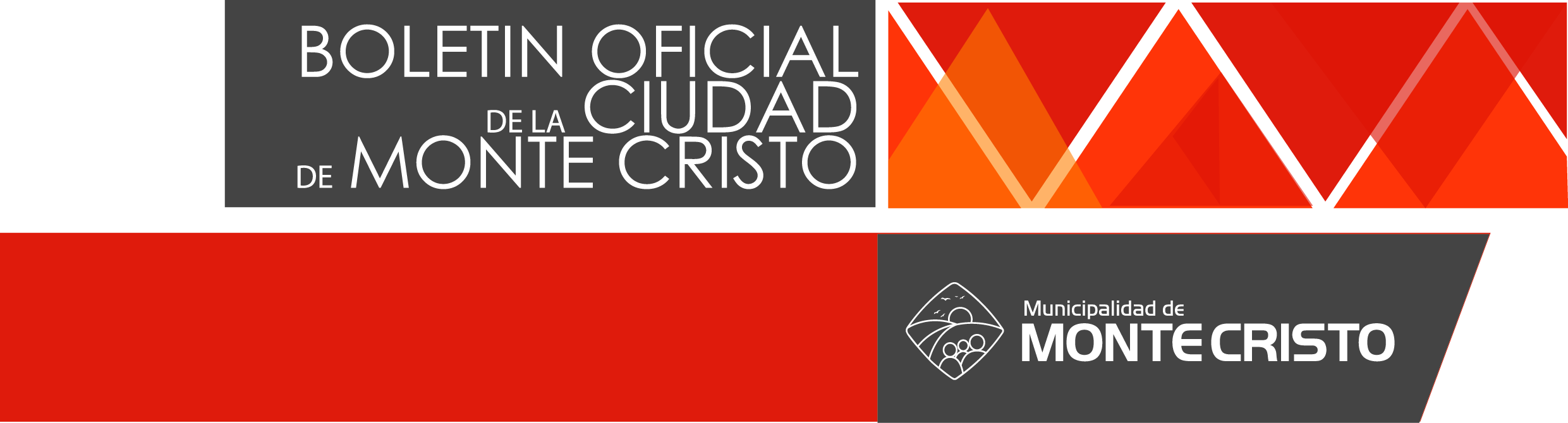 